ТҮРКСІБ АУДАНДЫҚ ІІБ ЖЕРГІЛІКТКІ ПОЛИЦИЯ ҚЫЗМЕТІНІҢ ЖЕКЕ ҚҰРАМЫ ТУРАЛЫ МӘЛІМЕТТЕРІС В Е Д Е Н И ЯПО ЛИЧНОМУ СОСТАВУ МЕСТНОЙ ПОЛИЦЕЙСКОЙ СЛУЖБЫ УВД ТУРКСИБСКОГО РАЙОНАУчаскелік полиция пункті № 87   (Орджоникидзе,  к-сі 136, 15 пәтер, тел. 243-36-16)Участковый пункт полиции № 87 (ул. Орджоникидзе, д. 136, кв 15 тел.  243-36-16)Әкімшілік учаскенің қызмет ету аумағы: Сүйінбай к-сі,  Рысқұлов к-сі, Шемякин к-сі , Майлин к-сіТерритория обслуживаемого административного участка:Ул.Сүюнбая, ул. Рыскулова , ул.Шемякина, ул. МайлинаУчаскелік полиция пункті № 87   (Орджоникидзе,  к-сі 136, 15 пәтер, тел. 243-36-16)Участковый пункт полиции № 87 (ул. Орджоникидзе, д. 136, кв 15 тел.  243-36-16)Әкімшілік учаскенің қызмет ету аумағы: Рысқұлов д-лы, Волочаевская к-сі, Шемякин к-сі, Қолжа жолы, Қайрат ы.а. Территория обслуживаемого административного участка: улиц Рыскулова, Волочаевская, Шемякина, Кульджинский тракт, мкр. Кайрат Учаскелік полиция пункті № 89   (Рихард Зорге,  к-сі 7, тел. 2214124)Участковый пункт полиции № 89 (ул. Рихарда Зорге, тел.  2214124)Әкімшілік учаскенің қызмет ету аумағы: Жансұгұров к-сі, Шолохова к-сі, Аймаутов к-сі, Сейфуллин к-сі  Территория обслуживаемого административного участка: улиц Жансугурова, Шолохова, Аймаутова, Сейфуллина Учаскелік полиция пункті № 90   (Сейфуллин, даң. 50/а, тел. жоқ)Участковый пункт полиции № 90 пр. Сейфуллина, 50/а, тел. нет)Әкімшілік учаскенің қызмет ету аумағы: Жансұгұров к-сі, Жұмабаев к-сі, Аймаутов к-сі, Сейфуллин к-сі, Ақан Серы  Территория обслуживаемого административного участка: улиц Жансугурова, Жумабаева, Аймаутова, Сейфуллина, Акан Серы Учаскелік полиция пункті № 91   (Сейфуллина, даң. 104, тел. 2945930)Участковый пункт полиции № 91 (пр. Сейфуллина, 104 тел. 2945930)Әкімшілік учаскенің қызмет ету аумағы: Жансұгұров к-сі, Рысқұлов даң., Ақан Серы к-сі, Сейфуллина даң., Жұмабаев к-сі  Территория обслуживаемого административного участка: улиц Жансугурова, Рыскулова, Акан Серы, Сейфуллина, Жумабаева Учаскелік полиция пункті № 92   (Бекмаханов, к-сі. 2/6, 3 пәтер, тел. 2907240)Участковый пункт полиции № 92 (ул№ Бекмаханова, д. 2/6 кв. 3 тел. 2907240)Әкімшілік учаскенің қызмет ету аумағы: Бекмаханов к-сі, Спасский к-сі, Земнухов к-сі Сүйінбай даң.Территория обслуживаемого административного участка: улиц Бекмаханова, Спасская, Земнухова, СуюнбаяУчаскелік полиция пункті № 93   (Сүйінбай, даң. 170 а, тел. 2329380)Участковый пункт полиции № 93 (ул. Суюнбая, 170 а, тел. 2329380)Әкімшілік учаскенің қызмет ету аумағы: Бекмаханов к-сі, Сүйінбай даң, Іле тас жолы, Әлмерек ы.а.Территория обслуживаемого административного участка: улиц Бекмаханова, Суюнбая, Илийский тракт, мкр. АльмерекУчаскелік полиция пункті № 94   (Дөнентаев к-сі. 1/з, тел. 2529464)Участковый пункт полиции № 94 (ул. Дунентаева, д 1/з, тел. 2529464)Әкімшілік учаскенің қызмет ету аумағы: Лавренев к-сі, Соболев к-сі, Иванов к-сі, Домбровский к-сі, Дөнентаев к-сі, Жұлдыз ы.а.Территория обслуживаемого административного участка: улиц Лавренева, Соболева, Иванова, Домбровского, Дунентаева, мкр. ЖулдызУчаскелік полиция пункті № 95   (Дөнентаев к-сі. 1/з, тел. 2529464)Участковый пункт полиции № 95 (ул. Дунентаева, д 1/з, тел. 2529464)Әкімшілік учаскенің қызмет ету аумағы: Лавренев к-сі, Наманған к-сі, Захаров к-сі, Майлин к-сі, Заславский к-сі, Алтай-1-2 ы.а.Территория обслуживаемого административного участка: улиц Лавренева, Наманганская, Захарова, Майлина, Заславского, мкр. Алтай-1-2Учаскелік полиция пункті № 96   (Огарева к-сі. 5, тел. 3998191)Участковый пункт полиции № 96 (ул. Огарева,5,  тел. 3998171)Әкімшілік учаскенің қызмет ету аумағы: Майлин к-сі, Ахметов к-сі, Бухтармин к-сі, Маяк ы.а., Колхозшы ы.а.Территория обслуживаемого административного участка: улиц Майлина, Ахметова, Бухтарминская, мкр. Маяк, мкр. Колхозшы№ п/пСурет----------------------фотоЛауазымы, арнаулы атағы, АЖТ------------------------ Должность, звание, Ф.И.О.Қызметтік және ұялы телефондары----------------- номер служебного и сотового телефона Білімі ----------------------Образование Котермелеулер------------------Поощрения1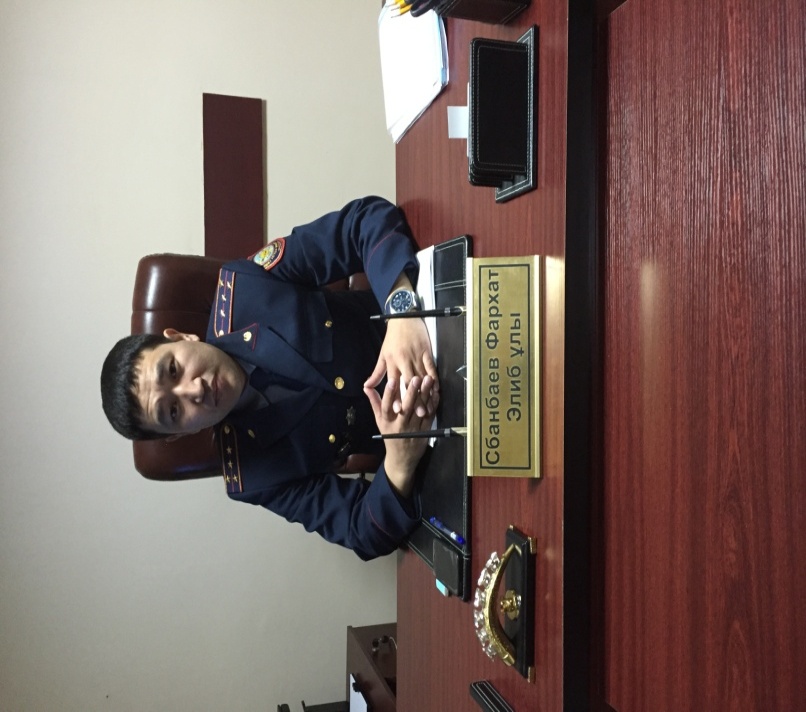 Түрксіб ауданының ІІБ жергілікті полиция қызметінің бастығы полиция капитаны Сбанбаев Фархат Элибұлы-----------------------Начальник местной полицейской службы УВД Турксибского района капитан полиции Сбанбаев Фархат Элибович2985403---------------87078744447Жоғары, заңгер ----------------------- Высшее – юридическое2011 ж. ІІО-да мінсіз қызметініңІІД-ның Грамотасы2014 ж. Алматы қ. Акімінің Алғыс хат2014 ж. ІІБ Алғыс хат--------------------------------2011 год Грамота ДВД за безупречную службу в ОВД2014 год Благодарственное письмо Акима г. Алматы2014 год Благодарственное письмо УВД2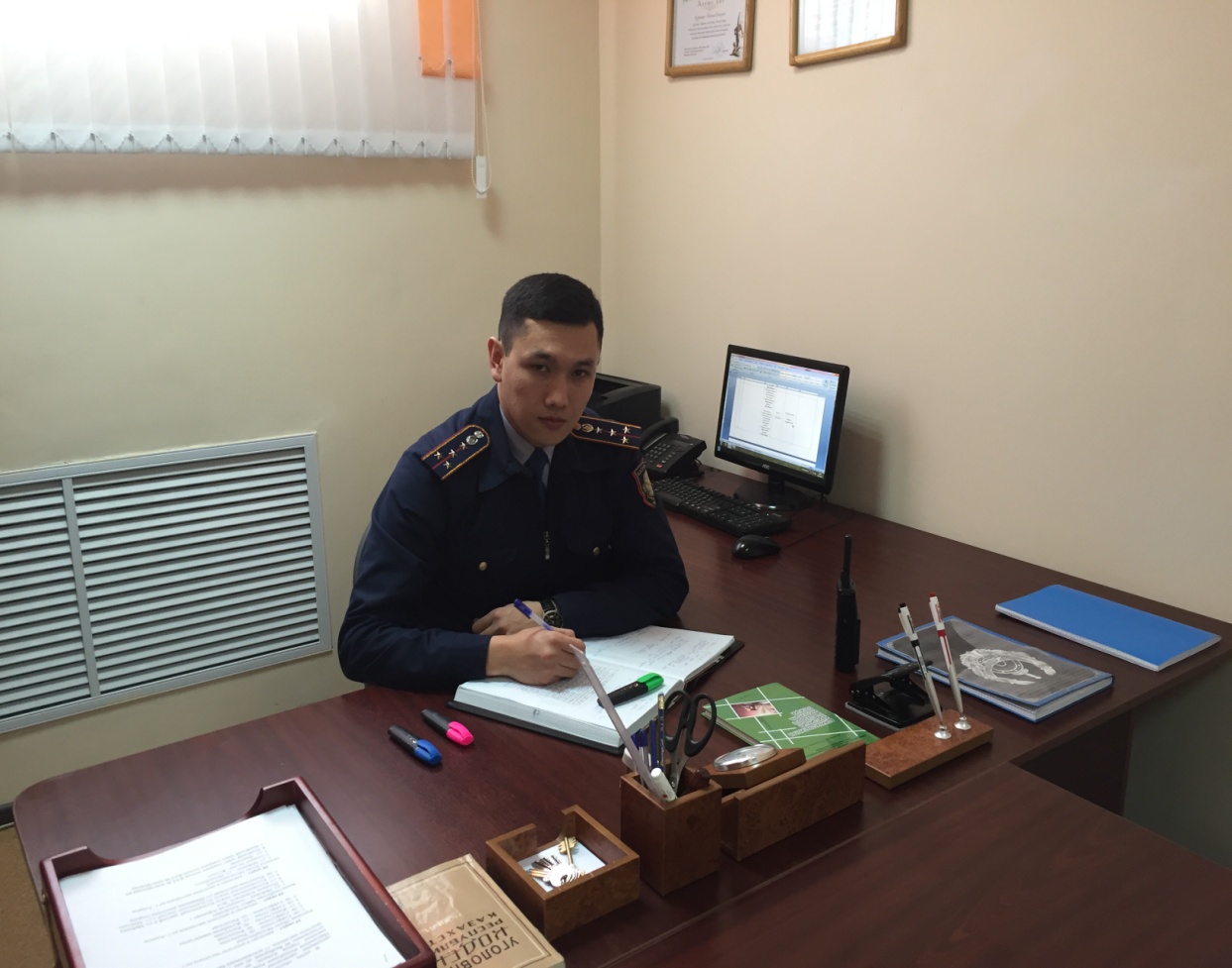 Түрксіб ауданының ІІБ жергілікті полиция қызметі бастығының орыңбасары полиция капитаны Әбдіғалиев Рүстем Ерікұлы-----------------------Заместитель начальника местной полицейской службы УВД Турксибского района капитан полиции Абдигалиев Рустем Ерикович2985412--------------87073997007Жоғары, заңгер ----------------------- Высшее – юридическое2013 ж. Алматы қ. Акімінің Алғыс хат2015 ж. ІІБ Алғыс хат--------------------------------2013 год Благодарственное письмо Акима г. Алматы2015 год благодарственное письмо УВД3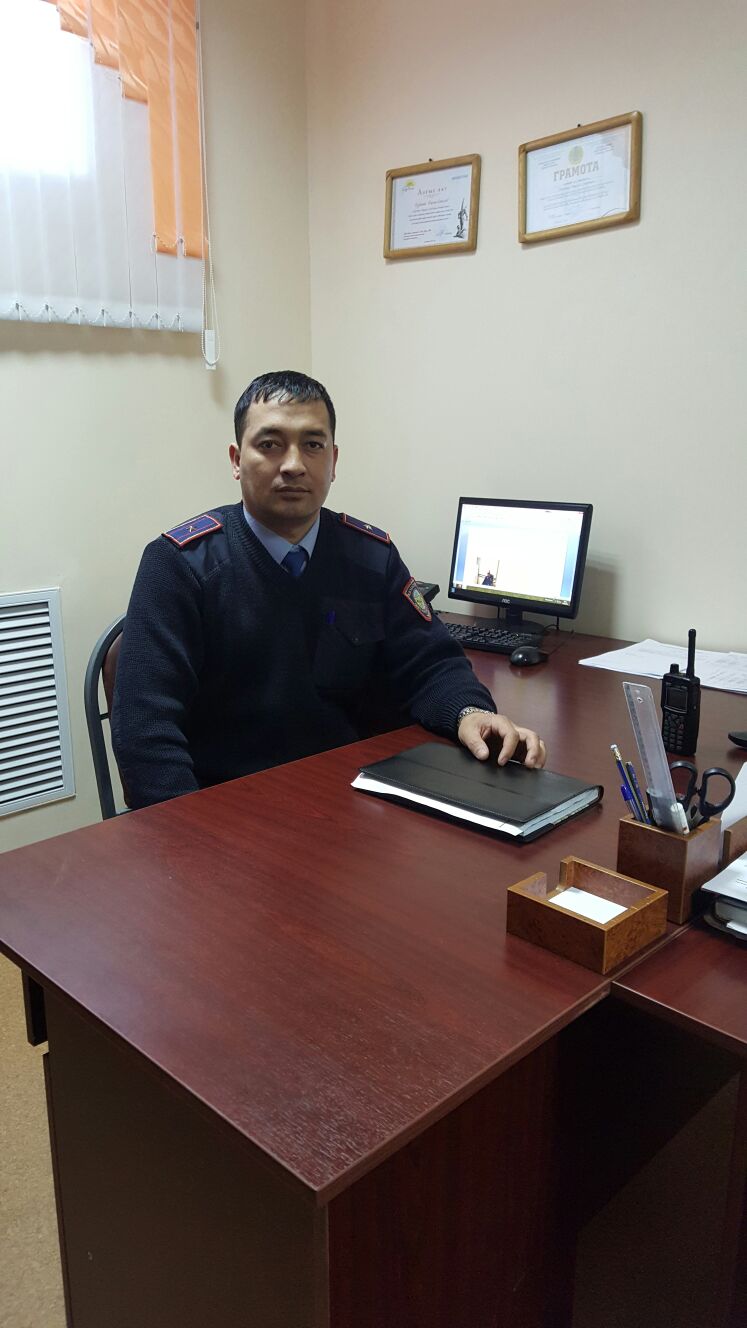 Түрксіб ауданының ІІБ жаныңдағы полиция болімінің жергілікті полиция қызметінің бастығы полиция майоры Сәрсенов Ербол Әбілдаұлы-----------------------Начальник местной полицейской службы отдела полиции при УВД Турксибского района майор полиции Сарсенов Ербол Абилдаевич2985468---------------87024370000Жоғары, заңгер ----------------------- Высшее – юридическое2015 ж. ІІБ Алғыс хат--------------------------------2015 год благодарственное письмо УВД4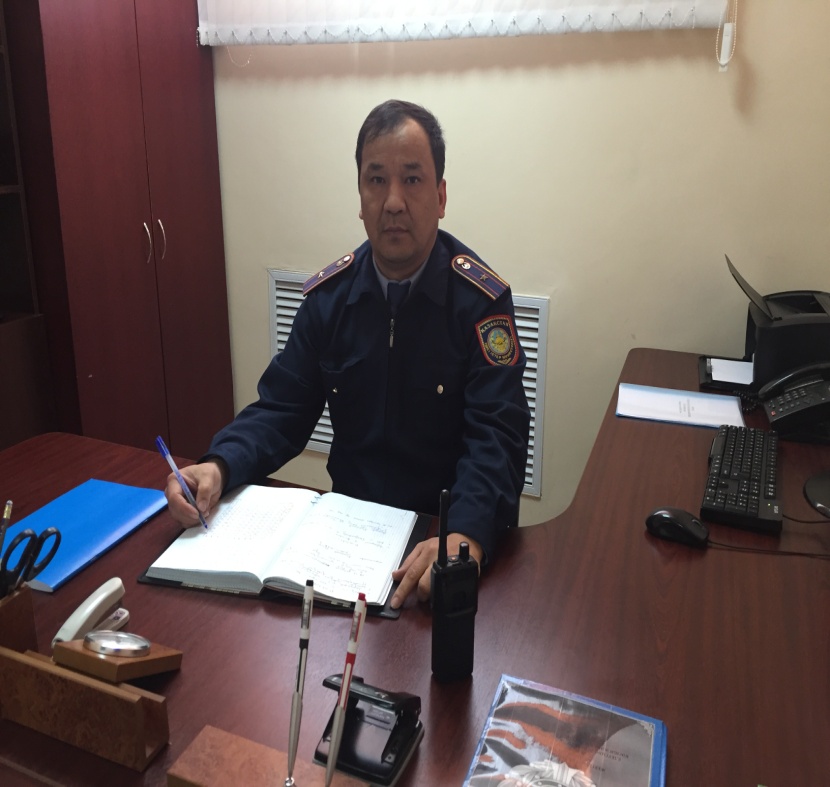 Түрксіб ауданының ІІБ жергілікті полиция қызметінің бөлімше бастығы полиция майоры Елеусінов Уразалы Шектібайұлы-----------------------Начальник отделения местной полицейской службы УВД Турксибского района майор полиции Елеусинов Уразалы Шектибаевич2985412-----------------87074009187Жоғары, заңгер ----------------------- Высшее – юридическое2014 ж. ІІД-да жеткізген табыстары үшін 3-ші дәреже медалі2015 ж. ІІБ Алғыс хат--------------------------------2014 год медаль 3-ей степени за безупречную службу в ОВД2015 год благодарственное письмо УВД5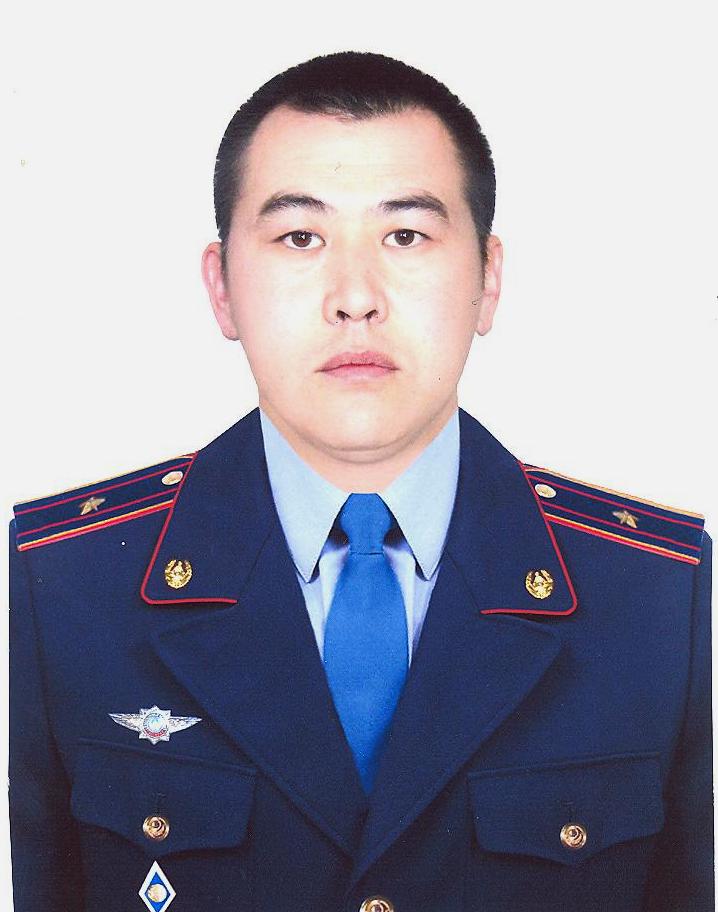 Түрксіб ауданының ІІБ жергілікті полиция қызметі қоғамдық тәртіпті қорғау және жол қауіпсіздігін қамтамасыз ету бөлімшесінің аға инспекторы полиция майоры Мұханзаев Руслан Тоқтасынұлы-----------------------Старший инспектор по обнспечению охраны общественного порядка и дорожной безопасности местной полицейской службы УВД Турксибского района майор полиции Муханзаев Руслан Токтасынович2212002-----------------87755088494Жоғары, заңгер ----------------------- Высшее – юридическое2011 ж. ІІД-да жеткізген табыстары үшін 3-ші дәреже медалі 2014 ж. ІІБ Алғыс хат--------------------------------2011 год медаль 3-ей степени за безупречную службу в ОВД2014 год благодарственное письмо УВД6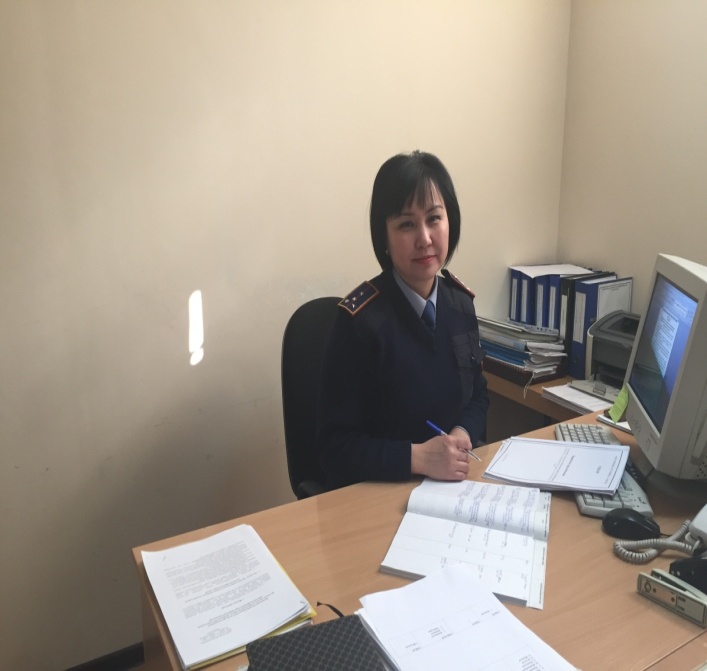 Әйелдерді зорлық-зомбылықтан қорғау тобының инспекторыполиция капитаны Байтұгұлова Бағдат Тойғалиқызы-------------------Инспектор по защите женщин от насилия местной полицейской службы УВД Турксибского районакапитан полиции Байтугулова Багдат Тойгалиевна2985425----------------87785688418Жоғары, заңгер ----------------------- Высшее – юридическое2014 ж. ІІД-да жеткізген табыстары үшін 3-ші дәреже медалі 2015 ж. ІІБ Алғыс хат--------------------------------2014 год медаль 3-ей степени за безупречную службу в ОВД2015 год благодарственное письмо УВД№ п/пСурет----------------------фотоЛауазымы, арнаулы атағы, АЖТ-------------------------- Должность, звание, Ф.И.О.Қызметтік және ұялы телефондары-------------------- номер служебного и сотового телефона Қызмет ету аумағы--------------------Территория обслуживаемого участкаБілімі ----------------------Образование Котермелеулер------------------Поощрения1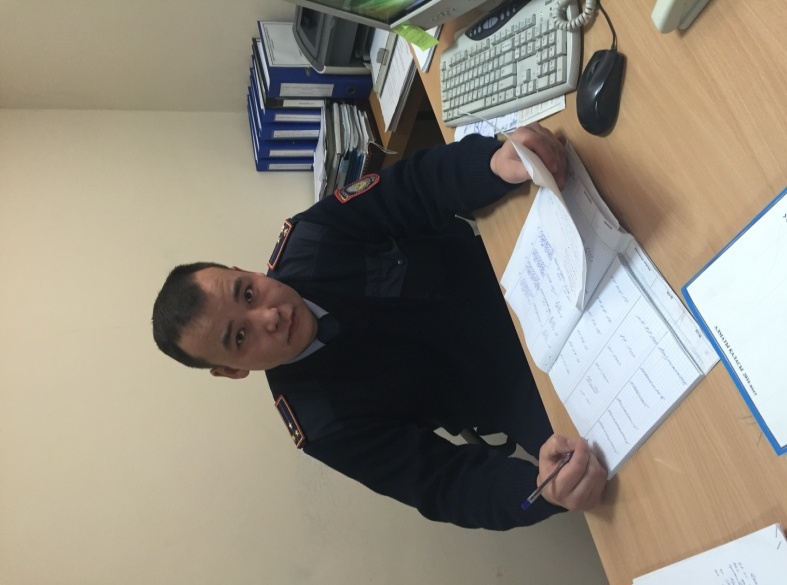 Учаскелік полиция пунктіне жауапты учаскелік полиция инспекторы полиция аға лейтенантыАлжанбаев Еркін Женісханұлы--------------------------Ответственный за организацию деятельности участкового пункта полициистарший лейтенант полицииАлжанбаев Еркин Женисханович243361687073053936Ярославская к-сі, Шемякин к-сі, Суюнбай к-сі Рысқұлов к-сі----------------------ул. Ярославская, ул. Рыскулова, ул. Шемякина, ул. Суюнбая Жоғары, заңгер --------------------- Высшее – юридическое2014ж. ІІБ Алғыс хат--------------------------2014г. Благодарственное письмо от УВД2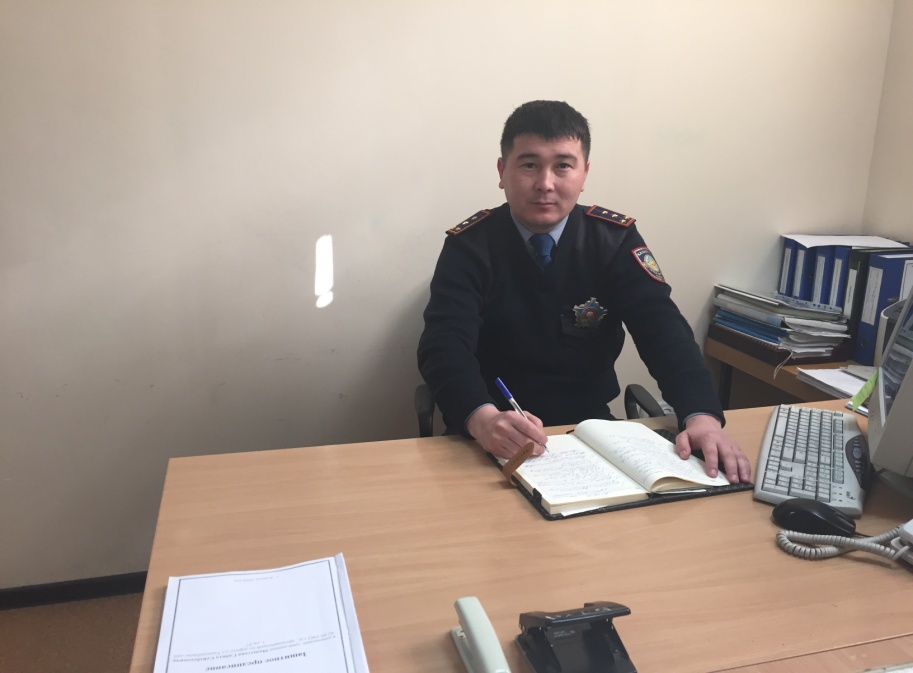 Учаскелік полиция инспекторы полиция аға лейтенантыТұнғышбаев Женіс Қалдарбекұлы----------------------------участковый инспектор полициистарший лейтенант полицииТунгышбаев Женис Калдарбекович243361687476200918Б. Хмельницкий к-сі, Гете к-сі, Суюнбай к-сі, Шолохова к-сі------------------------ул. Б. Хмельницкого, ул. Гете, ул. Суюнбай, ул. Шолохова Жоғары, заңгер----------------------- Высшее – юридическое-3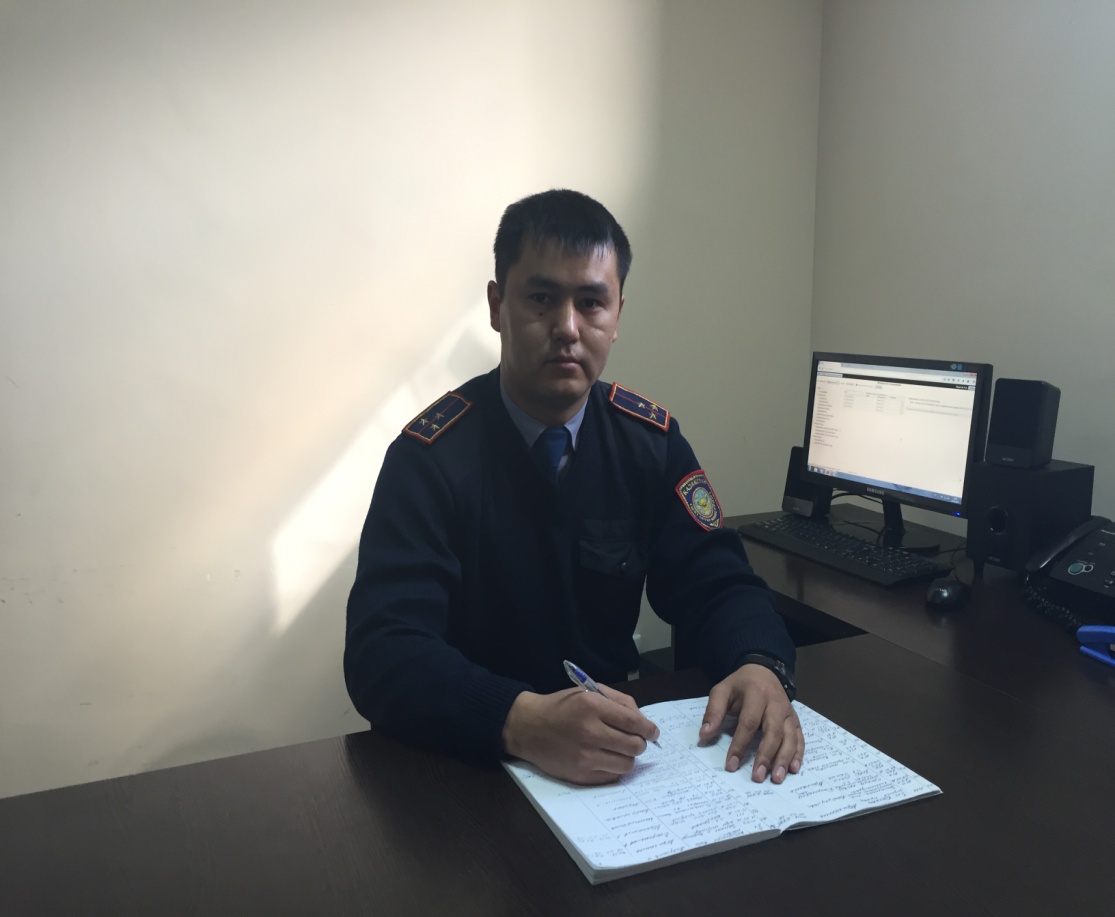 Учаскелік полиция инспекторы полиция аға лейтенантыСейдахметов Дидар Темірханұлы----------------------------участковый инспектор полициистарший лейтенант полицииСейдахметов Дидар Темирханович243361687024198638Б. Хмельницкий к-сі, Гете к-сі, Майлин к-сі, Элеватор к-сі------------------------ул. Б. Хмельницкого, ул. Гете, ул. Майлина, ул. ЭлеваторЖоғары, заңгер----------------------- Высшее – юридическое-4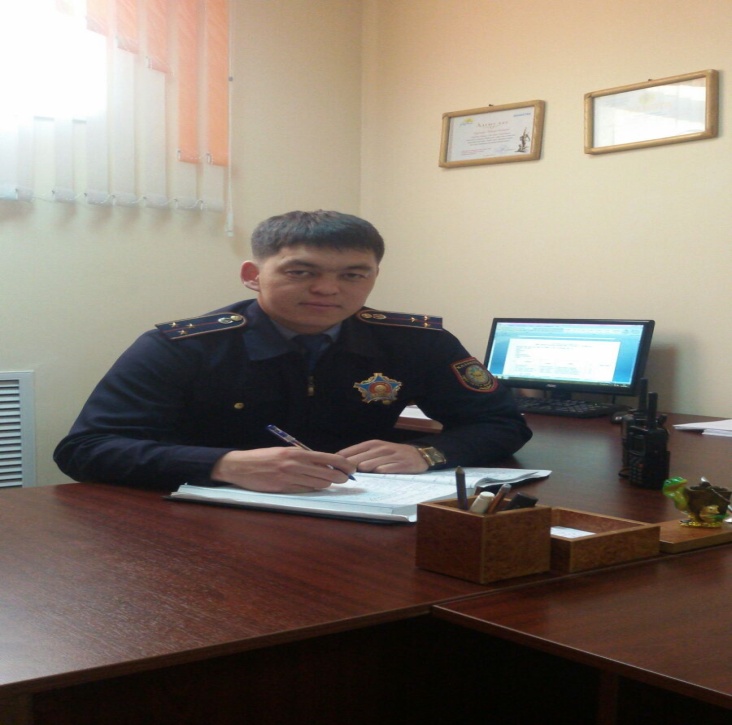 Учаскелік полиция инспекторы полиция лейтенантыЖанбаев Данияр Берікұлы----------------------------участковый инспектор полициилейтенант полицииЖанбаев Данияр Берикович243361687071751752Рыскулов к-сі, Қарақалпақ к-сіШемякина к-сі,  Федосеев к-сі------------------------ул. Рыскулова , ул. КаракалпакскаяУл. Шемякина, ул. ФедосееваЖоғары, заңгер----------------------- Высшее – юридическое-5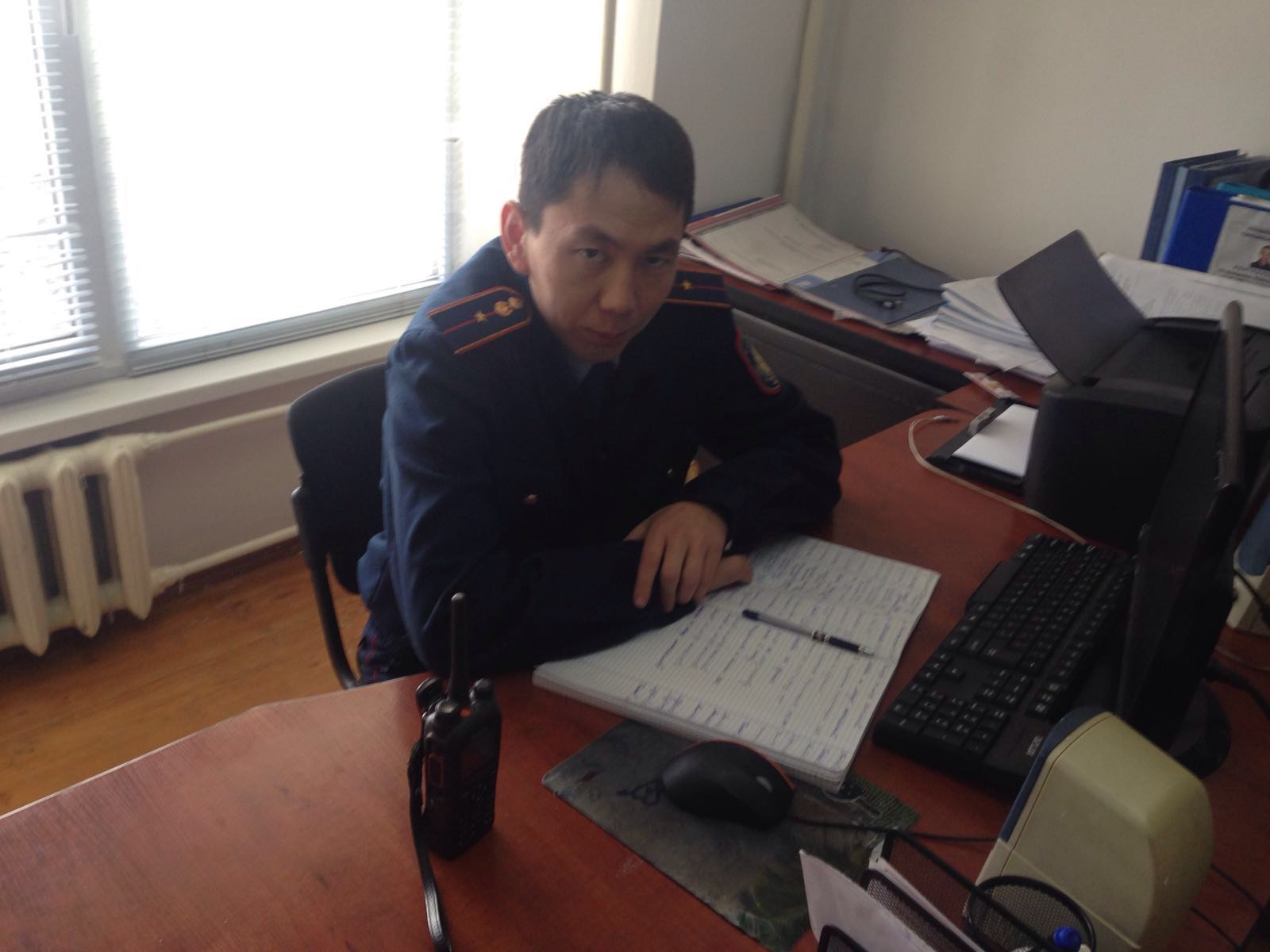 Учаскелік полиция инспекторы полиция кіші лейтенантыСәмбетов Жұмат Бимолдаұлы----------------------------участковый инспектор полициимладший лейтенант полицииСамбетов Жумат Бимолдаулы243361687078119998Б. Хмельницкий к-сі, Кожедуба к-сі, Шемякин к-сі, Суюнбай к-сі------------------------ул. Б. Хмельницкого, ул. Кожедуба, ул. Шемякина, ул. СуюнбаяЖоғары, заңгер---------------------- Высшее – юридическое-6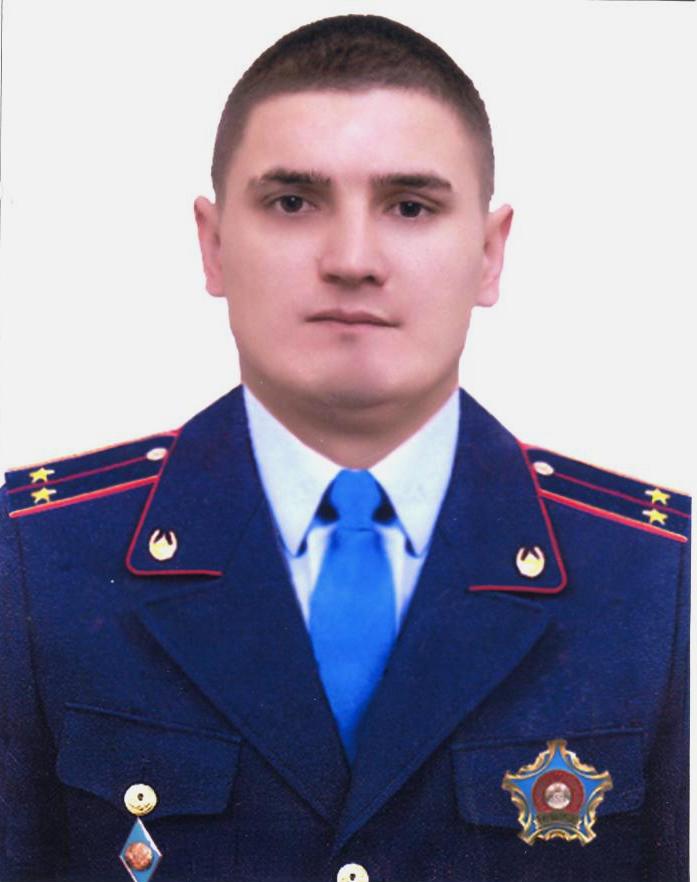 Учаскелік полиция инспекторы полиция лейтенантыСүлейменов Амандық Бақытбекұлы----------------------------участковый инспектор полициилейтенант полицииСулейменов Амандык Бакытбекович243361687014555939Кожедуба к-сі, Ярославская к-сі, Шемякин к-сі, Суюнбай к-сі------------------------ул. Кожедуба, ул. Ярославская, ул. Шемякина, ул. СуюнбаяЖоғары, заңгер---------------------- Высшее – юридическое-№ п/пСурет----------------------фотоЛауазымы, арнаулы атағы, АЖТ------------------------- Должность, звание, Ф.И.О.Қызметтік және ұялы телефондары----------------- номер служебного и сотового телефона Қызмет ету аумағы--------------------Территория обслуживаемого участкаБілімі ------------------Образование Котермелеулер------------------Поощрения7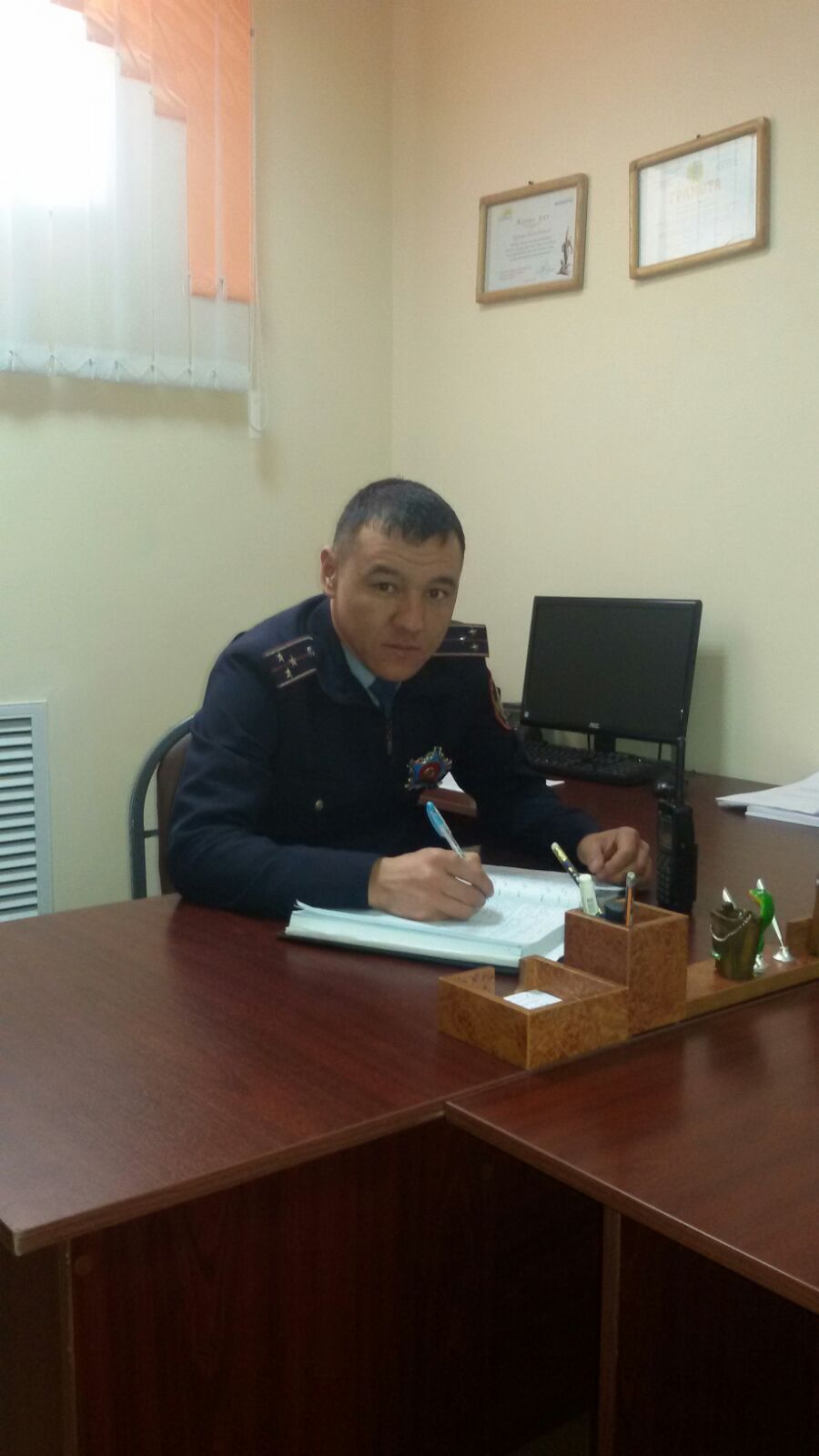 Учаскелік полиция пунктіне жауапты учаскелік полиция инспекторы полиция аға лейтенантыТәліпов Әсет Қанағатұлы-------------------------Ответственный за организацию деятельности участкового пункта полициистарший лейтенант полицииТалипов Асет Канагатович243361687028630552Қайрат ы/а, , Рысқұлов к-сімкр. Кайрат, ул. РыскуловаЖоғары, заңгер------------------ Высшее – юридическое2015ж. ІІБ Алғыс хат2 рет-----------------------------2015г.   Благодарственное письмо от УВД2 раза8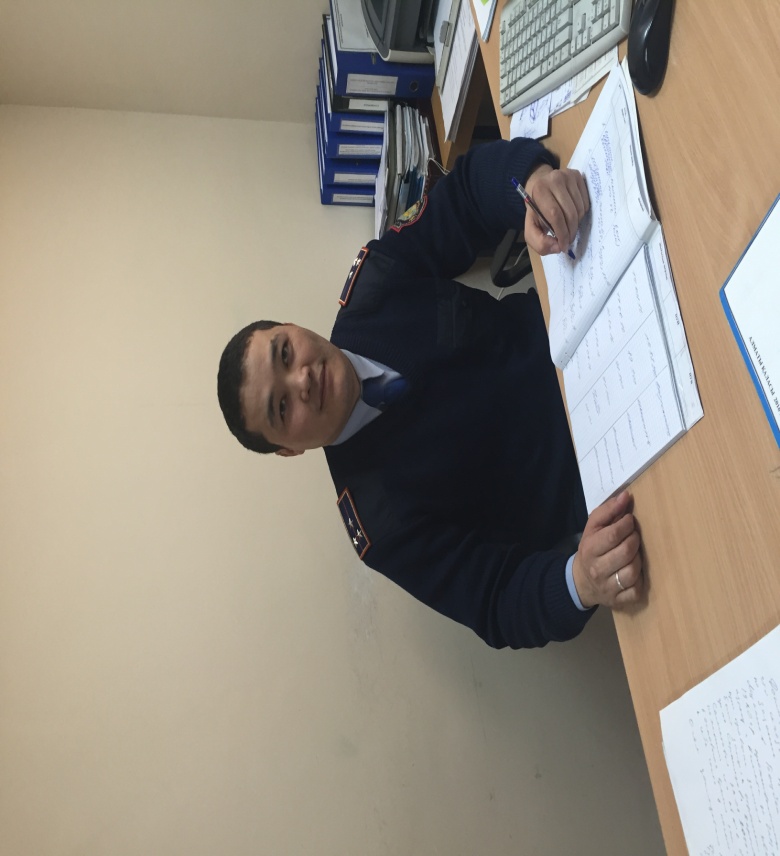 Учаскелік полиция инспекторы полиция аға лейтенантыСейтімбетов Қуатбек Бақытұлы------------------------участковый инспектор полициистарший лейтенант полицииСейтимбетов Куатбек Бакытович243361687789592407Қайрат ы/а, , Рысқұлов к-сіпос. Кайрат, ул. Рыскулова Жоғары, заңгер----------------- Высшее – юридическое-9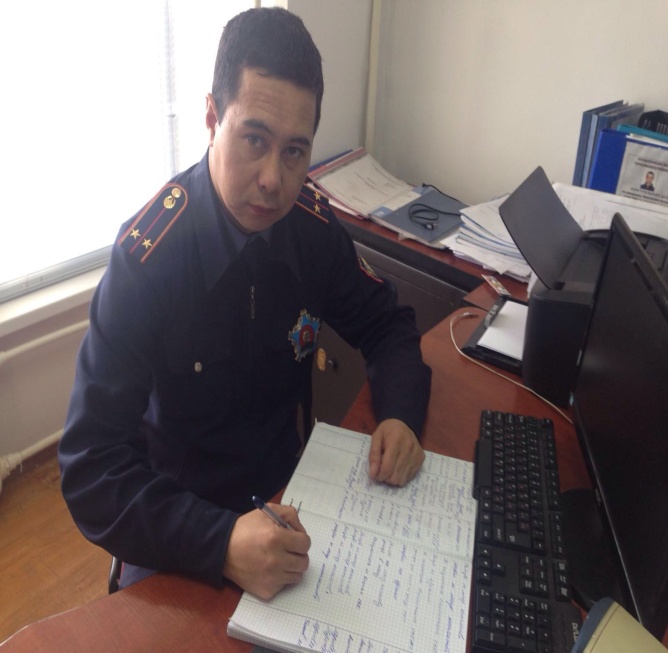 Учаскелік полиция инспекторы полиция лейтенантыДосымбеков Бауыржан Нұрланұлы------------------------участковый инспектор полициилейтенант полицииДосымбеков Бауыржан Нурланулы243361687024028829Жас Қанат ы/аМкр. Жас канат Жоғары, заңгер----------------- Высшее – юридическое-10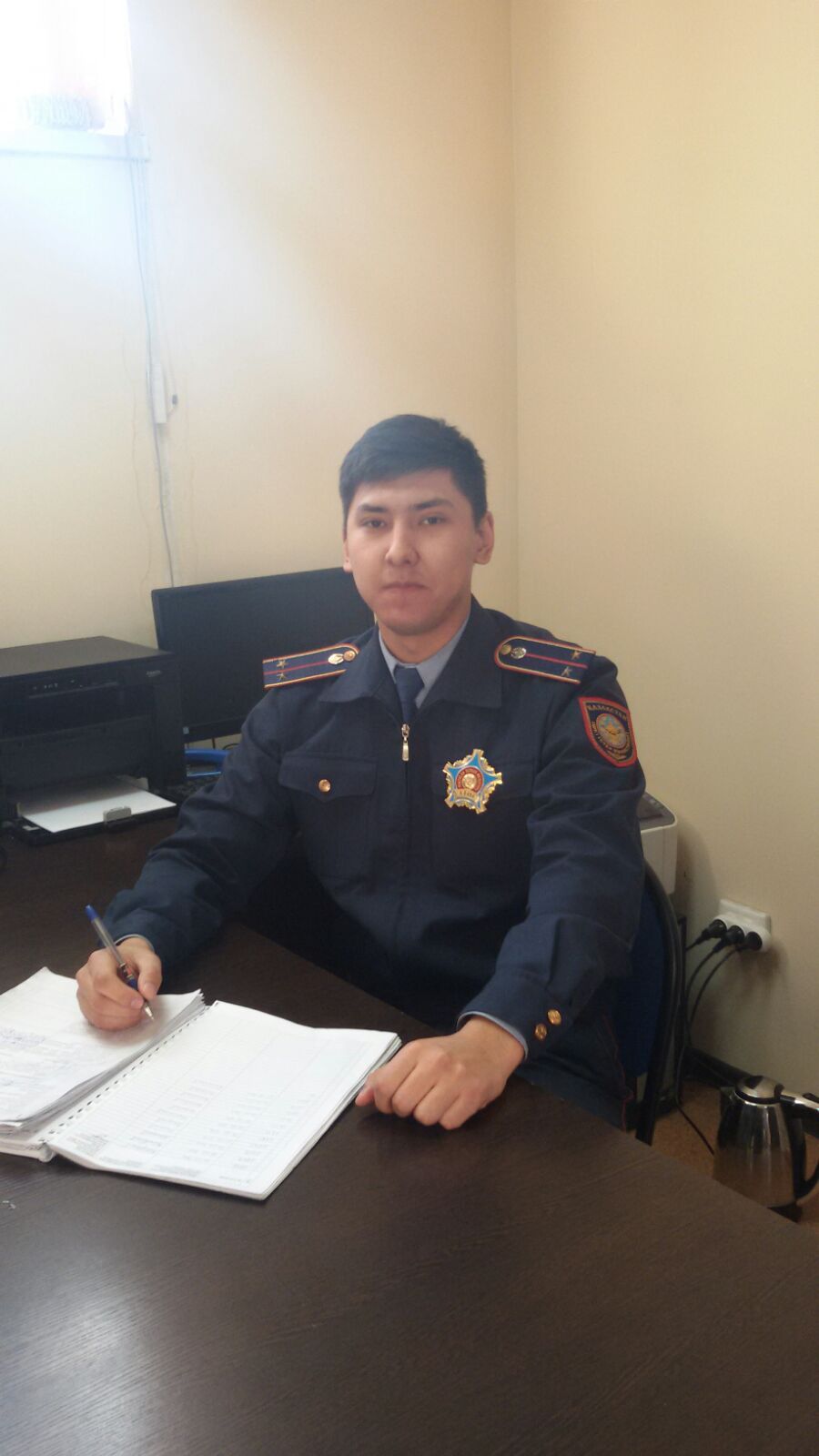 Учаскелік полиция инспекторы полиция лейтенантыАбданбеков Ақаббар Әділханұлы------------------------участковый инспектор полициилейтенант полицииАбданбеков Акаббар Адилханулы243361687078700774Хорезм к-сі, Қарақалпақ к-сіШемякина к-сі,  Федосеев к-сі-------------------------ул. Хорезмская, ул. КаракалпакскаяУл. Шемякина, ул. Федосеева Жоғары, заңгер----------------- Высшее – юридическое-11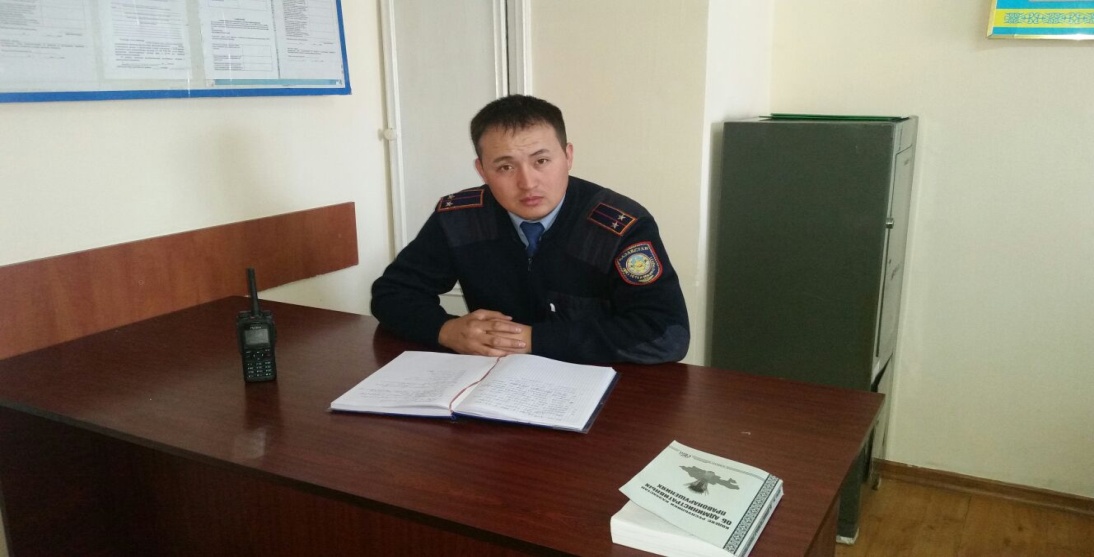 Учаскелік полиция инспекторы полиция аға лейтенантыМұратов Асхат Әбілхасімұлы------------------------участковый инспектор полициистарший лейтенант полицииМуратов Асхат Абилхасимович243361687072255083Рысқұлов  к-сі-------------------------ул. РыскуловаЖоғары, заңгер----------------- Высшее – юридическое№ п/пСурет----------------------фотоЛауазымы, арнаулы атағы, АЖТ------------------------- Должность, звание, Ф.И.О.Қызметтік және ұялы телефондары----------------- номер служебного и сотового телефона Қызмет ету аумағы--------------------Территория обслуживаемого участкаБілімі ------------------Образование Котермелеулер------------------Поощрения12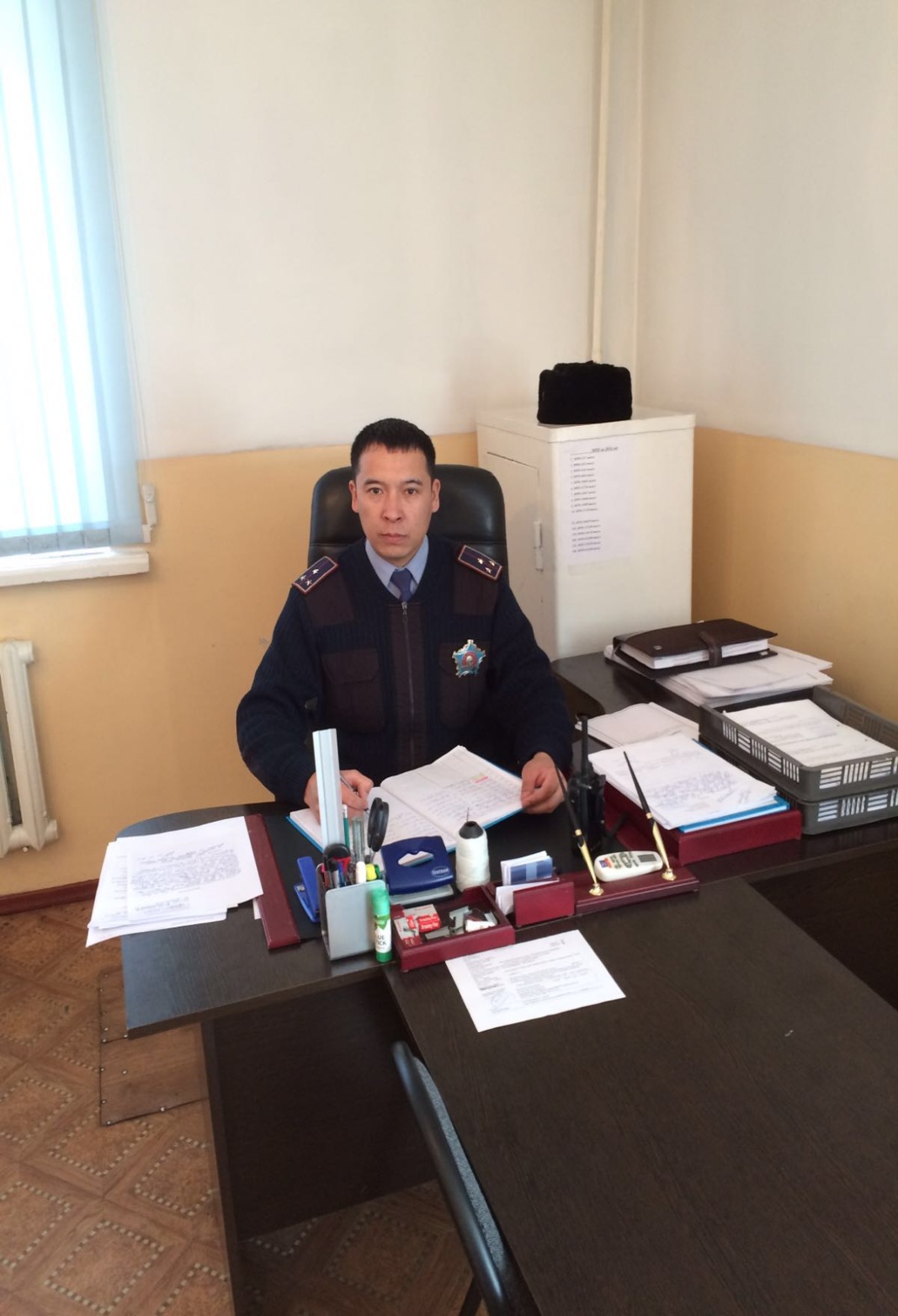 Учаскелік полиция пунктіне жауапты учаскелік полиция инспекторы полиция аға лейтенантыЖарқынбаев Санат Еркінұлы-------------------------Ответственный за организацию деятельности участкового пункта полициистарший лейтенант полицииДжаркинбаев Санат Еркинович221412487026728066Станкевич  к-сі, Стасов к-сі, Заветная к-сі, Ақан Сері к-сі, Шолохов к-сі, Спартак к-сі, Молдағалиев к-сі, Чернышевский к-сі--------------------------- ул.  Станкевич ., ул.  Стасова, ул.  Заветная , ул.  Акан Серы , ул.  Шолохова , ул.  Спартака , ул.  Молдагалиева, ул.  ЧернышевскогоЖоғары, заңгер------------------ Высшее – юридическое2013 ж.  ІІБ Алғыс хат2012 ж.  ІІБ Алғыс хат------------------------2013г. Благодарственное письмо от УВД2012г. Благодарственное письмо от УВД13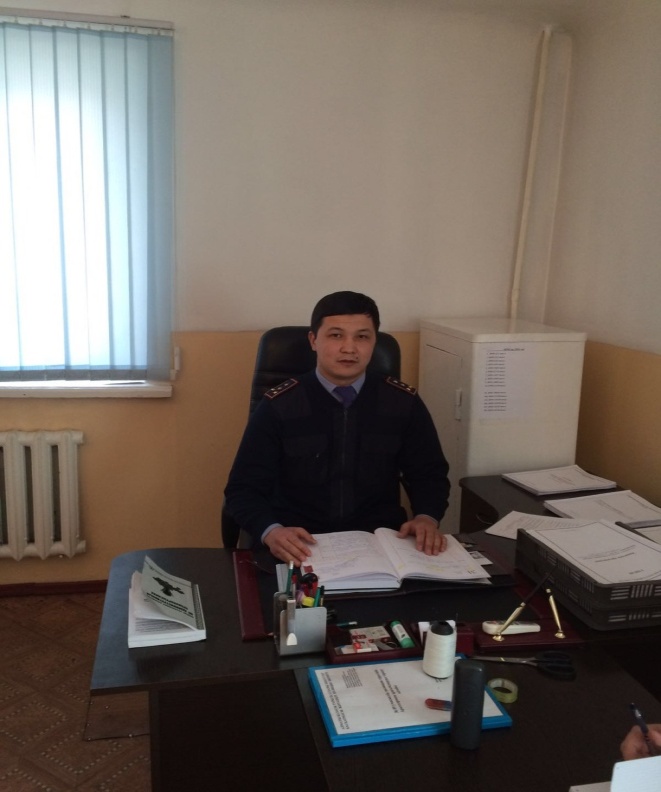 Учаскелік полиция инспекторы полиция капитаныҮндібаев Айдос Құралбайұлы-------------------------Участковый инспектор полициикапитан полицииУндибаев Айдос Куралбаевич221412487015888841Осипенко   к-сі, Станциооная к-сі, Коломенская к-сі, Белградская  к-сі, Щербаков  к-сі, Кунгурская к-сі, Чехов  к-сі, --------------------------- ул. Осипенко , ул. Станциооная , ул. Коломенская , ул. Белградская , ул. Щербакова , ул. Кунгурская , ул. Чехова Жоғары, заңгер------------------ Высшее – юридическое2014 ж.  ІІБ Алғыс хат2014 ж.  ІІД Алғыс хат------------------------2014г. Благодарственное письмо от УВД2014г. Благодарственное письмо от ДВД14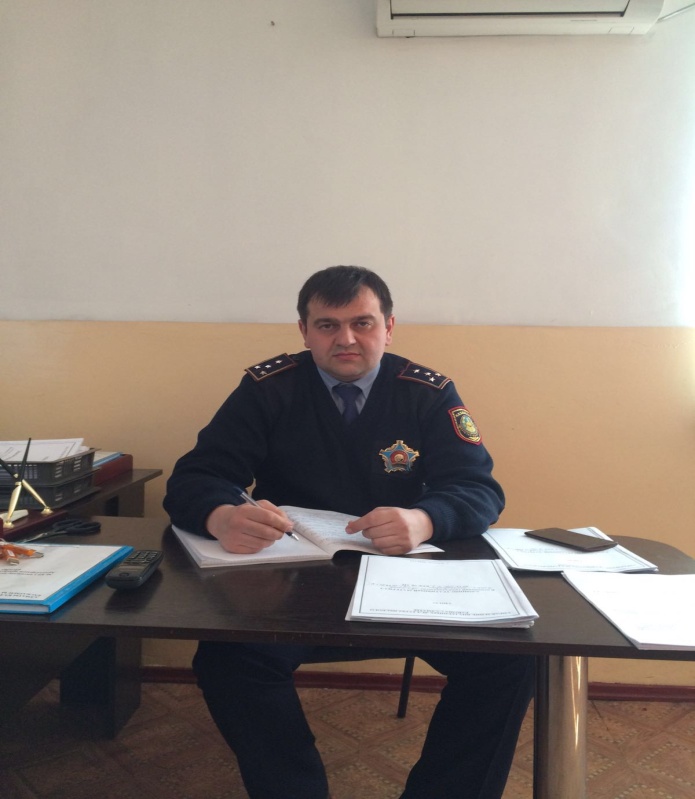 Учаскелік полиция инспекторы полиция капитаныНальгиев Роман Магометович-------------------------Участковый инспектор полициикапитан полицииНальгиев Роман Магометович221412487072777172Сейфуллин   к-сі, Сауранбай   к-сі, Л. Толстой  к-сі, Шолохов к-сі, Спартак к-сі, Чернышевский к-сі ,  Аймаутов к-сі,      -----------------------ул. Сейфуллин   , ул. Сауранбаева ,  ул. Л. Толстого , ул. Шолохова , ул. Спартака , ул. Чернышевского ,  ул. Аймаутова        Жоғары, заңгер------------------ Высшее – юридическое2014 ж.  ІІБ Алғыс хат------------------------2014 г. Благодарственное письмо от УВД15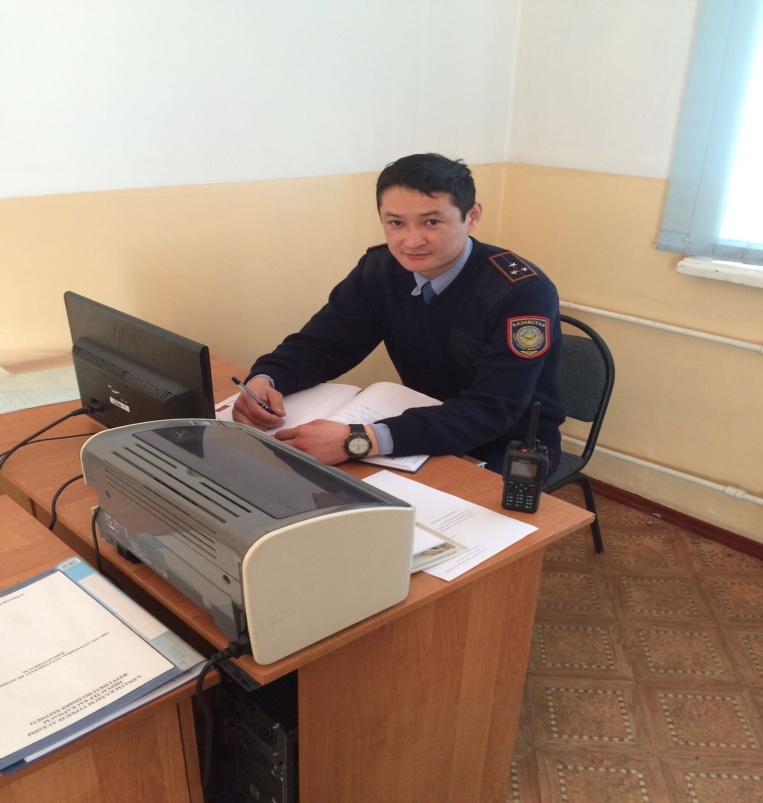 Учаскелік полиция инспекторы полиция аға лейтенантыМамытов Ерман Түрназарұлы-------------------------Участковый инспектор полициистарший лейтенант полицииМамытов Ерман Тирназарович221412487078301587Ержанов к-сі, Жансугуров к-сі, Бурундайская  к-сі, Обозная  к-сі, Кондратович к-сі, Сокольский к-сі, Богатырский   к-сі, -----------------------Ул.  Ержанова , ул. Жансугурова  , ул. Бурундайская , ул. Обозная  , ул. Кондратовича , ул. Сокольского, ул. Богатырская Жоғары, заңгер------------------ Высшее – юридическое2012 ж.  ІІБ Алғыс хат------------------------2012г. Благодарственное письмо от УВД16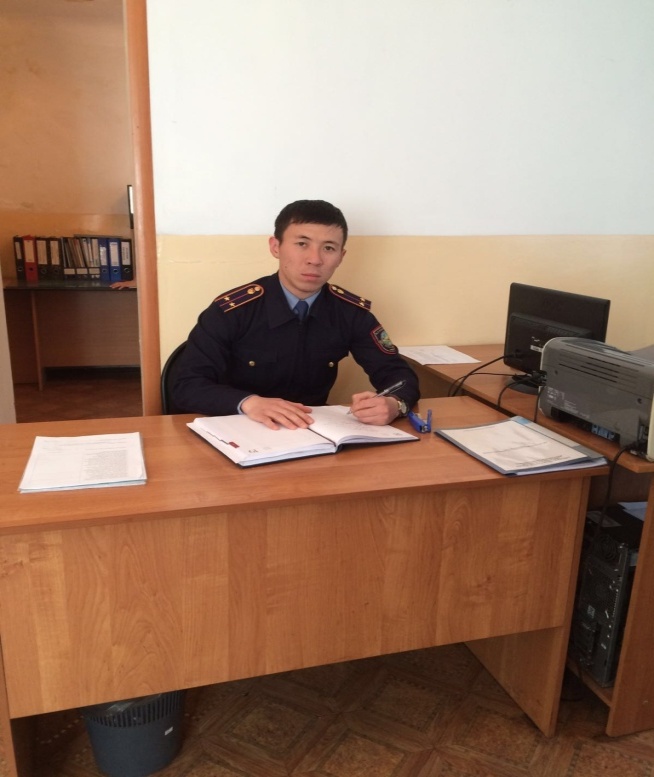 Учаскелік полиция инспекторы полиция лейтенантыӘмітов Олжас Мұхтарұлы------------------------участковый инспектор полиции лейтенант полицииАмитов Олжас Мухтарович221412487016079660Л. Толстой  к-сі,    Шолохов к-сі, Спартак  к-сі, Молдағалиев к-сі, Чернышевский  к-сі,  Аймаутов к-сі, Акынов к-сі,              ----------------------Ул. Л. Толстого  ,    ул. Шолохова  , ул. Спартака   , ул. Молдагалиева , ул. Чернышевского  ,  ул. Аймаутова , ул. АкыноваЖоғары, заңгер----------------- Высшее – юридическое-17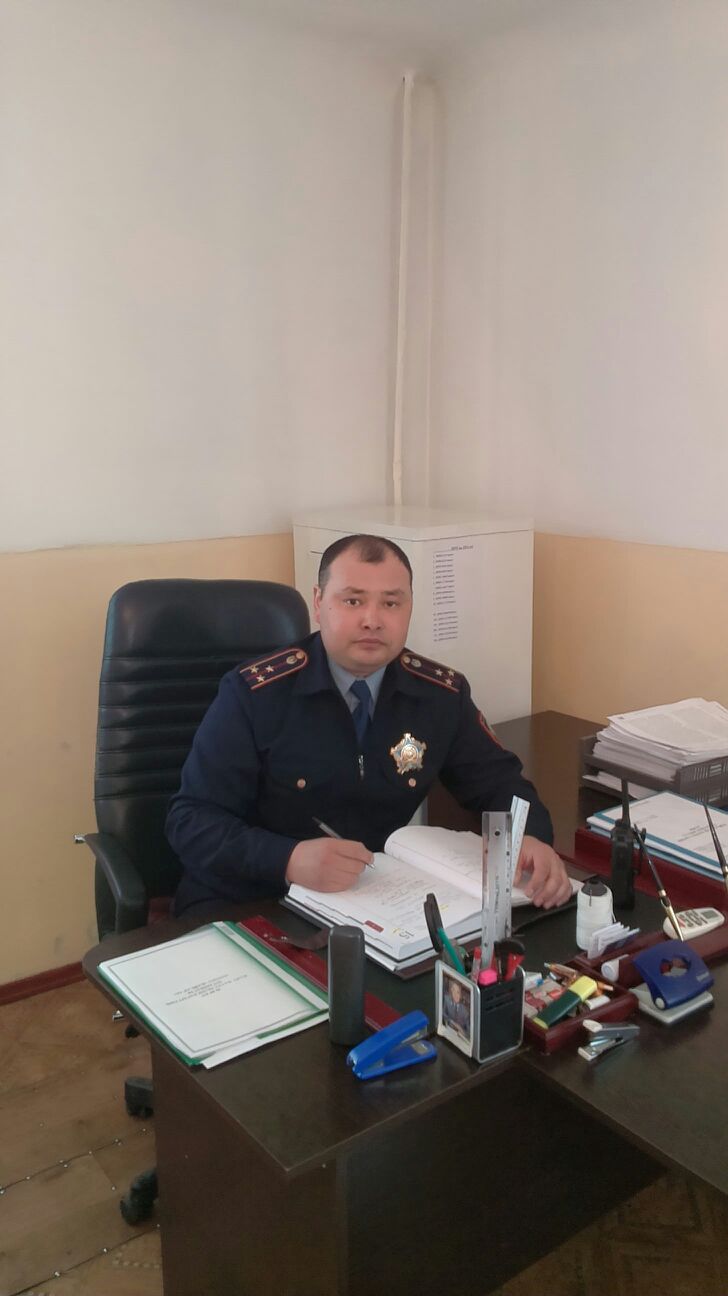 Учаскелік полиция инспекторы полиция аға лейтенантыАлмұсаев Бақыт Оңғарұлы------------------------участковый инспектор полициистарший лейтенант полицииАлмусаев Бакыт Онгарович221412487077454580Р. Зорге   к-сі,  Л. Толстой к-сі, Сейфуллин к-сі, Шолохов   к-сі, Пугачев к-сі, Тынышпаев к-сі, Сауранбаев  к-сі, --------------------------- ул. Р. Зорге ,  ул. Л. Толстого , ул. Сейфуллина  ,  ул. Шолохова , ул. Пугачева, ул. Тынышпаева , ул. Сауранбаева  Жоғары, заңгер----------------- Высшее – юридическое2013 ж.  ІІБ Алғыс хат2015 ж.  ІІБ Алғыс хат------------------------2013г. Благодарственное письмо от УВД2015г. Благодарственное письмо от УВД18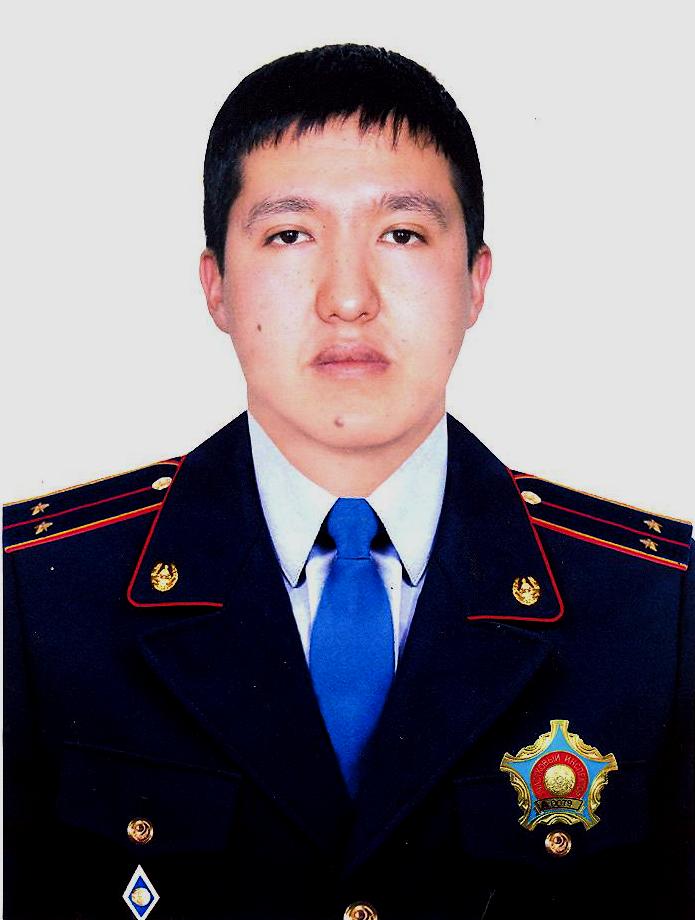 Учаскелік полиция инспекторы полиция лейтенантыТәсіров Арман Нұрболсынұлы------------------------участковый инспектор полициилейтенант полицииТасиров Арман Нурболсынулы243361687077678880Шолохов  к-сі, Спартак  к-сі, Аймаутов   к-сі, Сейфуллин   к-сі,  Чехов  к-сі, Ержанов  к-сі,      -------------------------ул. Шолохова,  ул. Спартака   , ул. Аймаутова , ул. Сейфуллина  ,  ул. Чехова , ул. Ержанова    Жоғары, заңгер----------------- Высшее – юридическое-19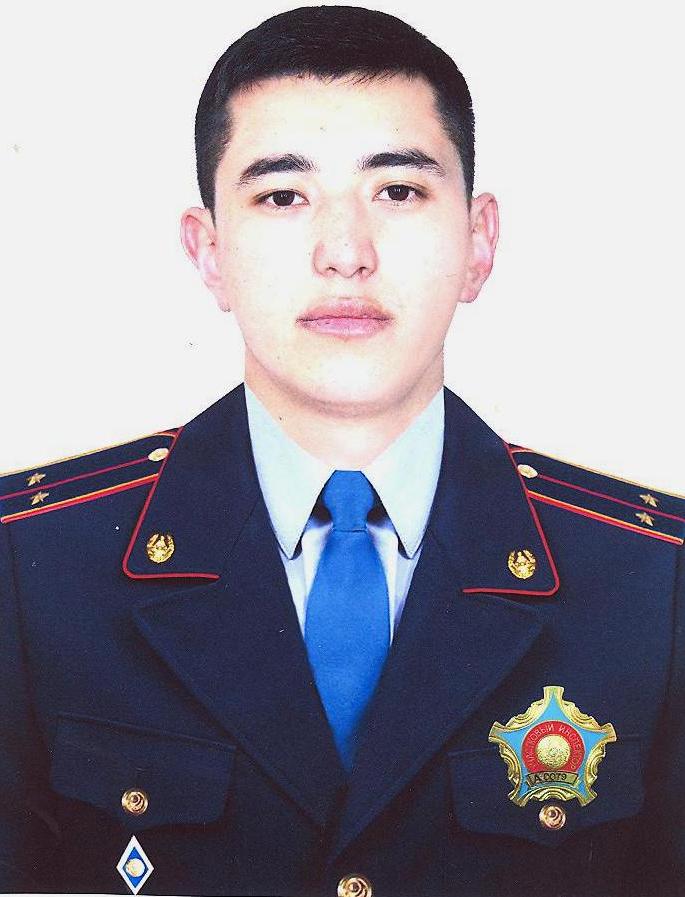 Учаскелік полиция инспекторы полиция лейтенантыКалиакперов Ануар Ерікұлы------------------------участковый инспектор полициилейтенант полицииКалиакперов Ануар Ерикович243361687478022835Сейфуллин к-сі, Тынышпаев к-сі, Пугачев к-сі,Шолохов  к-сі-------------------Сейфуллина , ул. Тынышпаева , ул. Пугачева,ул. ШолоховЖоғары, заңгер----------------- Высшее – юридическое2015 ж.  ІІБ Алғыс хат------------------------2015 г. Благодарственное письмо от УВД№ п/пСурет----------------------фотоЛауазымы, арнаулы атағы, АЖТ------------------------- Должность, звание, Ф.И.О.Қызметтік және ұялы телефондары----------------- номер служебного и сотового телефона Қызмет ету аумағы--------------------Территория обслуживаемого участкаБілімі ------------------Образование Котермелеулер------------------Поощрения20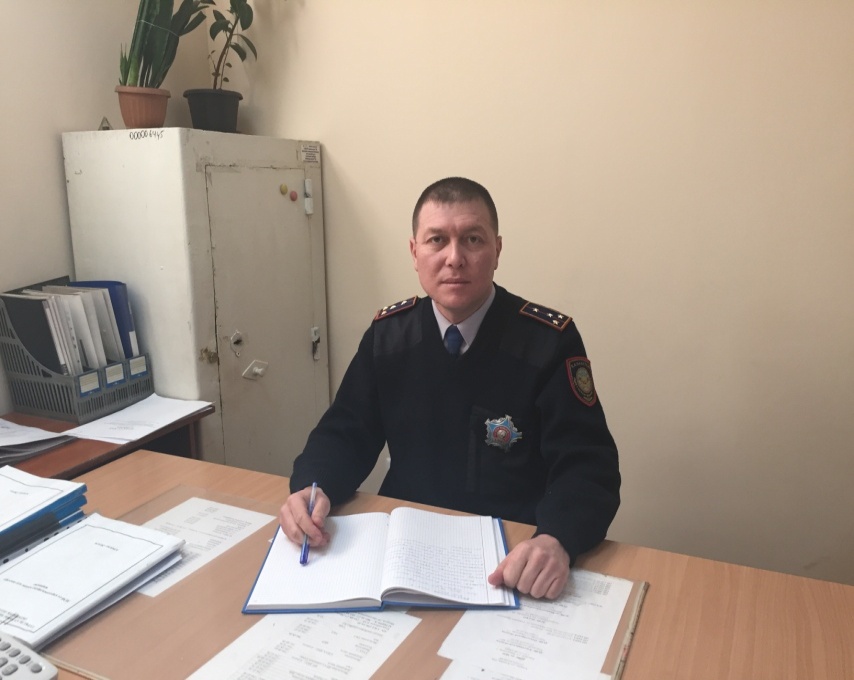 Учаскелік полиция пунктіне жауапты учаскелік полиция инспекторы полиция капитаныПернебаев Азамат Мұсавәліұлы-------------------------Ответственный за организацию деятельности участкового пункта полициикапитан полицииПернебаев Азамат Мусавалиевичжоқ87078876544Жумабаев к-сі,   Жансугуров к-сі, Василевский  к-сі, Сокольский   к-сі , Егоров  к-сі, Довженков   к-сі,  -------------------------Ул. Жумабаева  ,   ул. Жансугурова , ул. Василевского, ул. Сокольского  , ул. Егорова  , ул. Довженко       Жоғары, заңгер------------------ Высшее – юридическое2012 ж.  ІІБ Алғыс хат2014 ж.  ІІБ Алғыс хат------------------------2014г. Благодарственное письмо от УВД2015г. Благодарственное письмо от УВД21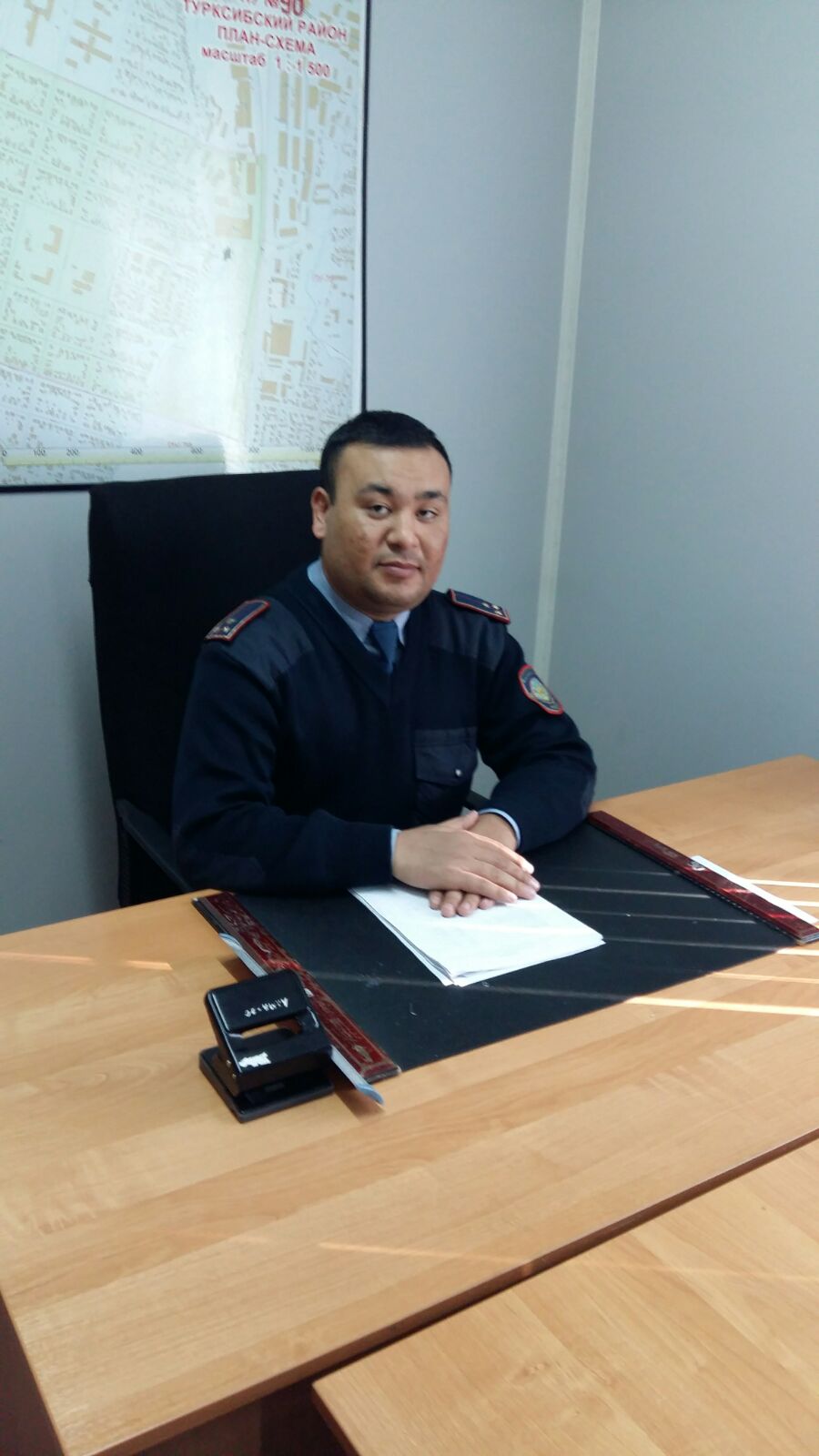 Учаскелік полиция инспекторы полиция аға лейтенантыБатырбеков Асхат Рахымұлы-------------------------Участковый инспектор полициистарший лейтенант полицииБатырбеков Асхат Рахимовичжоқ87078933534Сейфуллин  к-сі, Ровенская  к-сі, Арктический   к-сі,  Стахановский  к-сі,   -------------------------ул. Акан Серы ,   ул.  Майбороды , ул. Сейфуллина , ул. Ровенского  , ул. Арктическая ,  ул. Стахановского   Жоғары, заңгер------------------ Высшее – юридическое2014 ж.  ІІБ Алғыс хат2015 ж.  ІІБ Алғыс хат------------------------2014г. Благодарственное письмо от УВД2015г. Благодарственное письмо от УВД22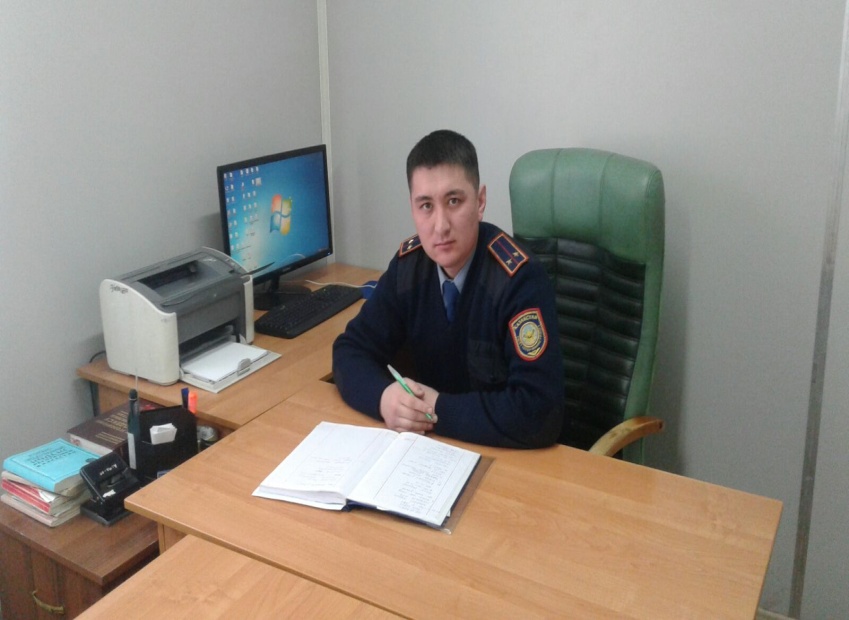 Учаскелік полиция инспекторы полиция лейтенантыТоқтабаев Біржан Жанатұлы-------------------------Участковый инспектор полициилейтенант полицииТоктабаев Биржан Жанатовичжоқ87474624024Майбороды  к-сі,   Байкальский к-сі, Майскоое утро  к-сі, Декабристов  к-сі Ақан Сері к-сі,      -------------------------ул. Майбороды  ,   ул. Байкальского , ул. Майскоое утро  , ул. Декабристов, ул.  Акан СерыЖоғары, заңгер------------------ Высшее – юридическое-23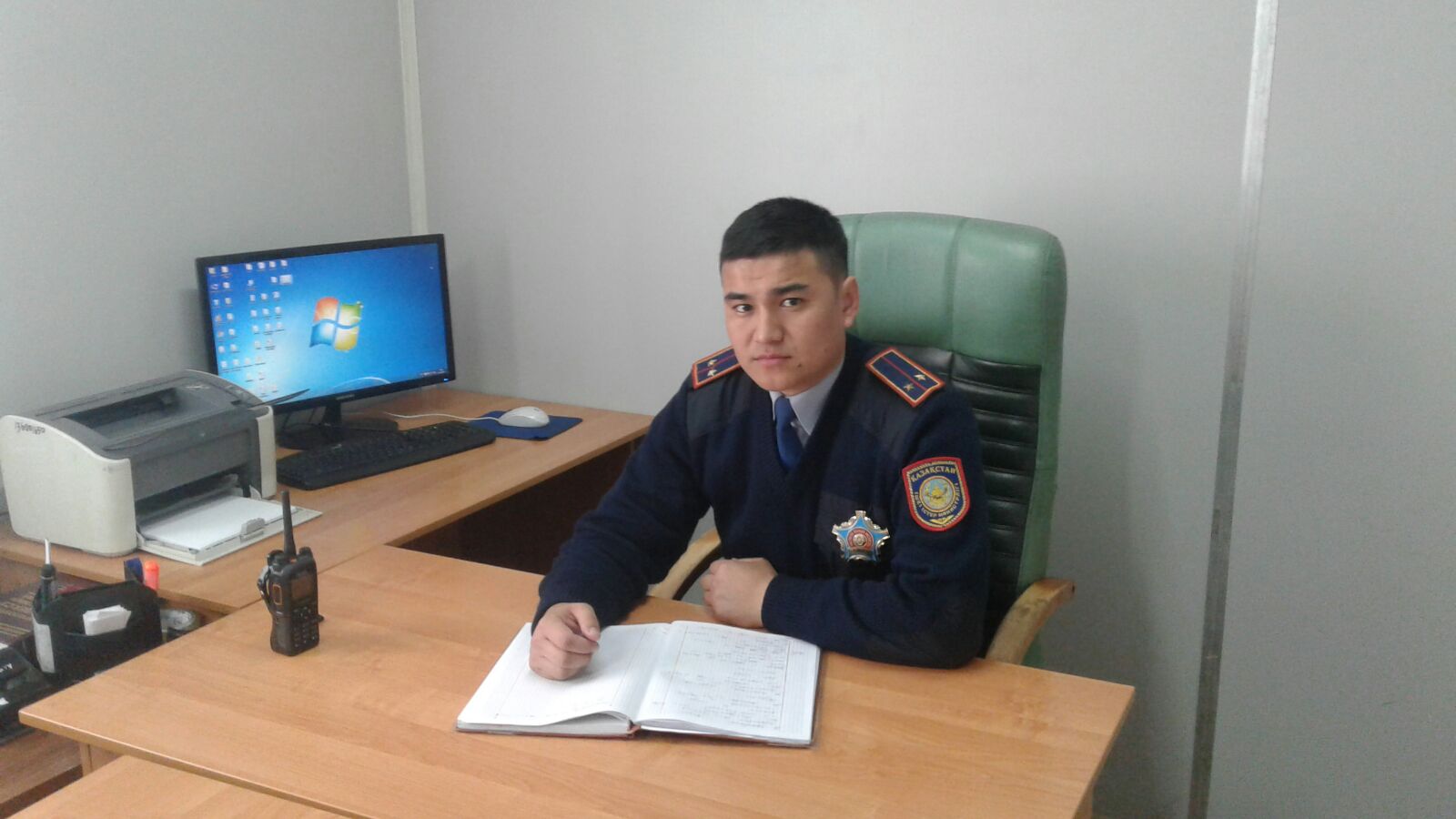 Учаскелік полиция инспекторы полиция лейтенантыДұнбаев Рауан Болатұлы-------------------------Участковый инспектор полициилейтенант полицииДунбаев Рауан Болатовичжоқ87012684004Майбороды  к-сі,   Сейфуллин к-сі, Словадский    к-сі, Арктический  к-сі Рабочий к-сі, Кассин к-сі, Ровенский к-сі,             -------------------------ул. Майбороды  ,   ул. Сейфуллин , ул. Словадского , ул. Арктического,  ул. Рабочая  , ул. Кассина  , ул. Ровенского          Жоғары, заңгер------------------ Высшее – юридическое-24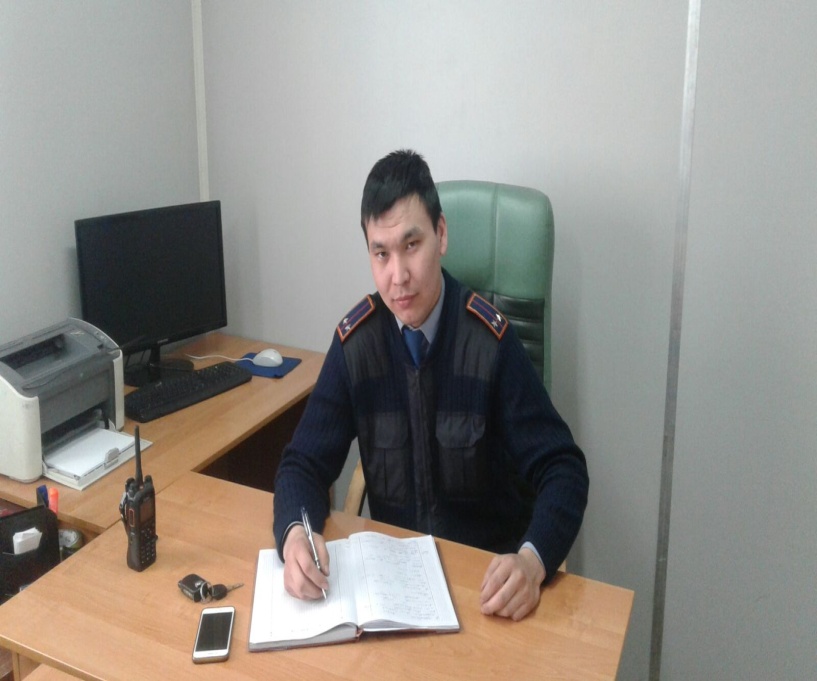 Учаскелік полиция инспекторы полиция лейтенантыҚұдайбергенов Әмірбек Серікбайұлы------------------------участковый инспектор полициилейтенант полициикудайбергенов Амирбек Серикбайулыжок87781279328Майбороды  к-сі,   Байкальский к-сі, Ашхабадский   к-сі, Аймаутов  к-сі Физкультурная к-сі,      -------------------------ул. Майбороды  ,   ул. Байкальского, ул. Ашхабадского, ул. Аймаутова, ул.  Физкультурная     Жоғары, заңгер----------------- Высшее – юридическое-25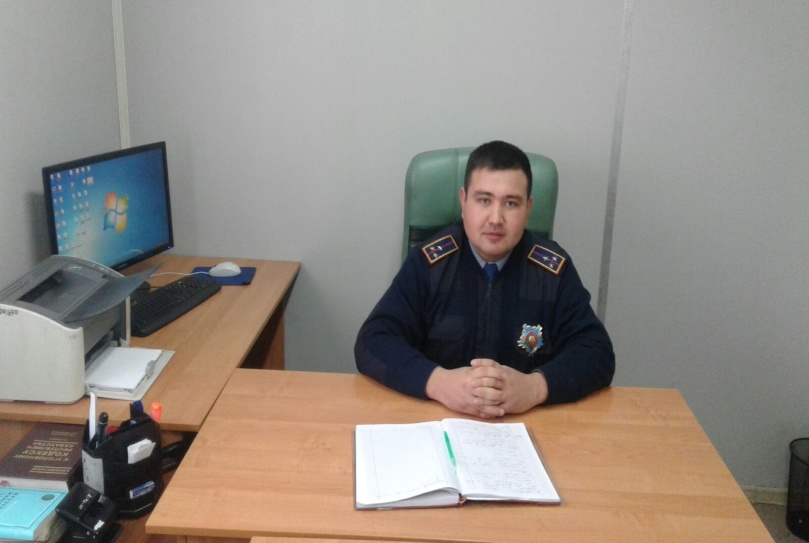 Учаскелік полиция инспекторы полиция аға лейтенантыШынғыспаев Медет Бейсенбекұлы------------------------участковый инспектор полициистарший лейтенант полицииШингиспаев Медет  Бейсенбековичжок87753488887Ровенский к-сі,   Сейфуллин к-сі, Жумабаев  к-сі, Довженков  к-сі , Кассин к-сі,   -------------------------ул. Ровенского,   ул. Сейфуллина , ул. Жумабаева   , ул. Довженкова   , ул. Кассина  Жоғары, заңгер----------------- Высшее – юридическое2014 ж.  ІІБ Алғыс хат------------------------2014 г. Благодарственное письмо от УВД26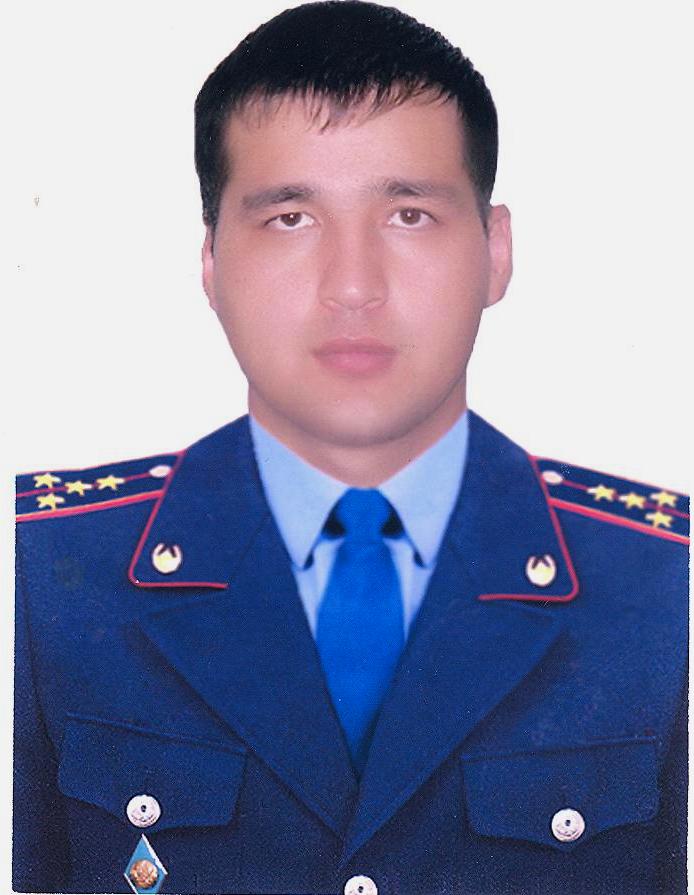 Учаскелік полиция инспекторы полиция капитаныОразбек Медеубек Даулетбекұлы------------------------участковый инспектор полициикапитан полицииОразбек Медеубек Даулетбекулыжок87474095504Ақан Сері к-сі,    Жумабаев к-сі, Сейфуллин  к-сі, Ровенский  к-сі, Арктический   к-сі,  Стахановский  к-сі,   -------------------------ул. Акан Серы ,   ул. Жумабаева , ул. Сейфуллина , ул. Ровенского  , ул. Арктическая ,  ул. Стахановского   Жоғары, заңгер----------------- Высшее – юридическое2013 ж.  ІІБ құрмет грамотасы2014 ж.  ІІБ Алғыс хат------------------------. Грамота от УВД 2014г. Благодарственное письмо от УВД№ п/пСурет----------------------фотоЛауазымы, арнаулы атағы, АЖТ------------------------- Должность, звание, Ф.И.О.Қызметтік және ұялы телефондары----------------- номер служебного и сотового телефона Қызмет ету аумағы--------------------Территория обслуживаемого участкаБілімі ------------------Образование Котермелеулер------------------Поощрения27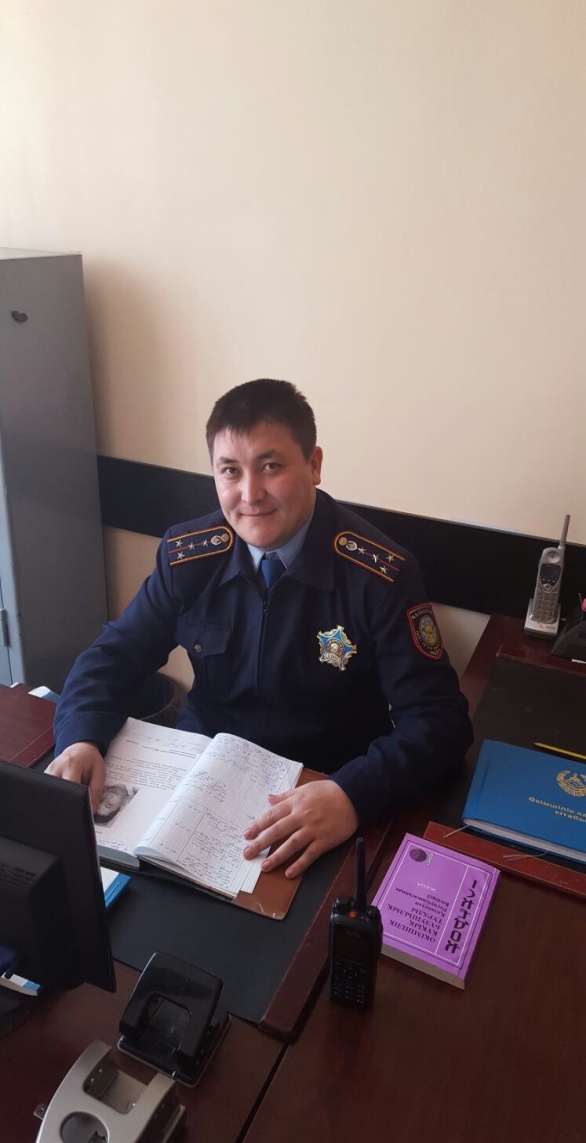 Учаскелік полиция пунктіне жауапты учаскелік полиция инспекторы полиция капитаныБайсалбеков Азамат Айтжанұлы-------------------------Ответственный за организацию деятельности участкового пункта полициикапитан полицииБайсалбеков Азамат Айтжанович294593087073720865Сейфуллин к-сі,   ҮАК , Жансугуров   к-сі, Тихов    к-сі ,     -------------------------ул. Сейфуллина  ,   БАК, ул . Жансугурова , ул. Тихова        Жоғары, заңгер------------------ Высшее – юридическое2014 ж.  ІІБ Алғыс хат2015 ж.  ІІБ Алғыс хат------------------------2014г. Благодарственное письмо от УВД2015г. Благодарственное письмо от УВД28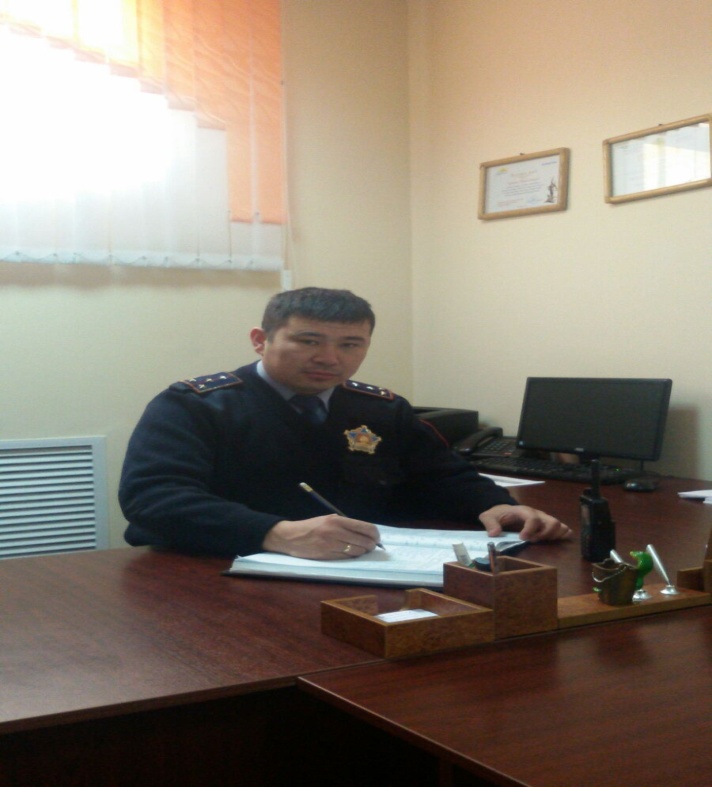 Учаскелік полиция инспекторы полиция капитаныШөмішпаев Серік Аманұлы-------------------------Участковый инспектор полициикапитан полицииШумушпаев Серик Аманович294593087071808024Жумабаев  к-сі,Котельников к-сі, Сейфуллина к-сі ,   Жансугуров к-сі ,     -------------------------ул. Жумабаева   , ул. Котельникова  , ул. Сейфуллина  ,   ул. Жансугурова    Жоғары, заңгер------------------ Высшее – юридическое2015 ж.  ІІБ Алғыс хат--------------------------2015г. Благодарственное письмо от УВД29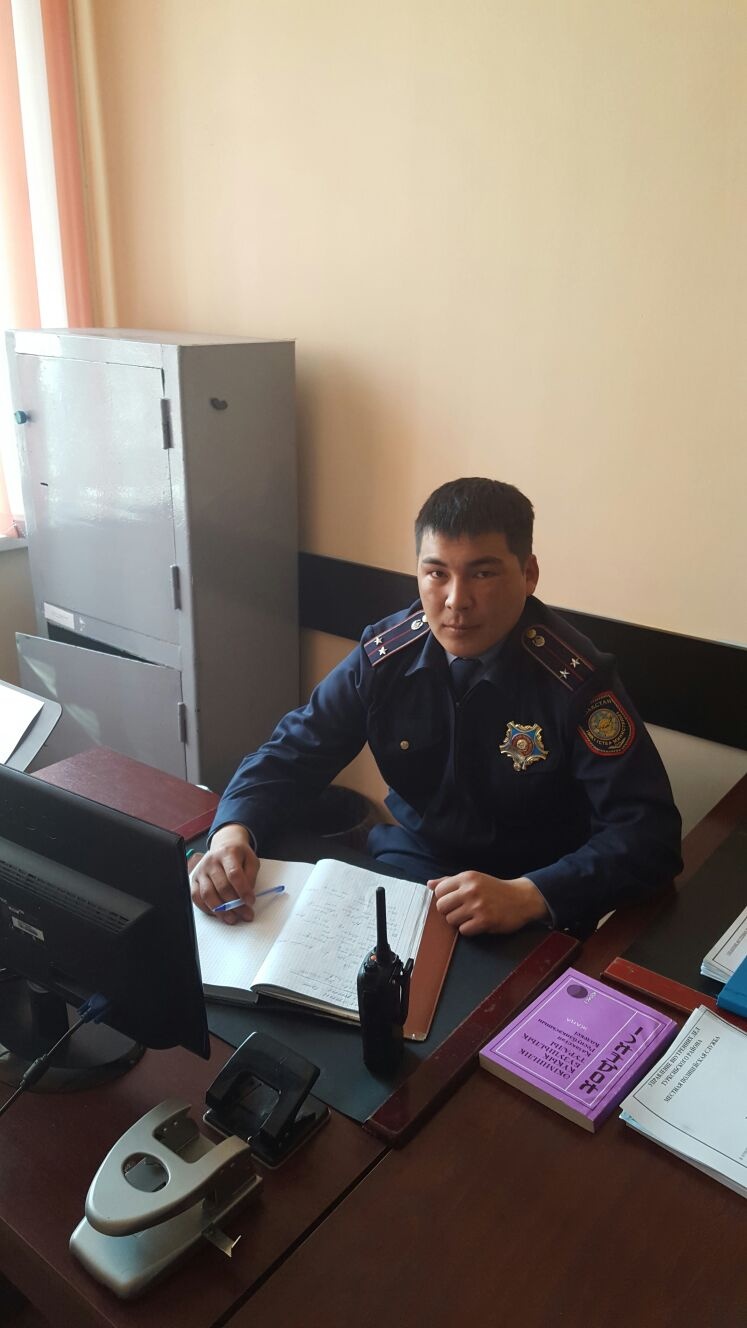 Учаскелік полиция инспекторы полиция лейтенантыБиекешов Фархат Мирболатұлы-------------------------Участковый инспектор полициилейтенант полицииБиекешов Фархат Мирболатович294593087477722123Ақан сері к-сі, Сейфуллина к-сі , Успенский к-сі ,  Вавилов к-сі ,  Глазунов  к-сі  -------------------------у л. Акан серы  , ул. Сейфуллина  , ул. Успенского  ,  ул. Вавилова   , ул.  ГлазуновЖоғары, заңгер------------------ Высшее – юридическое-30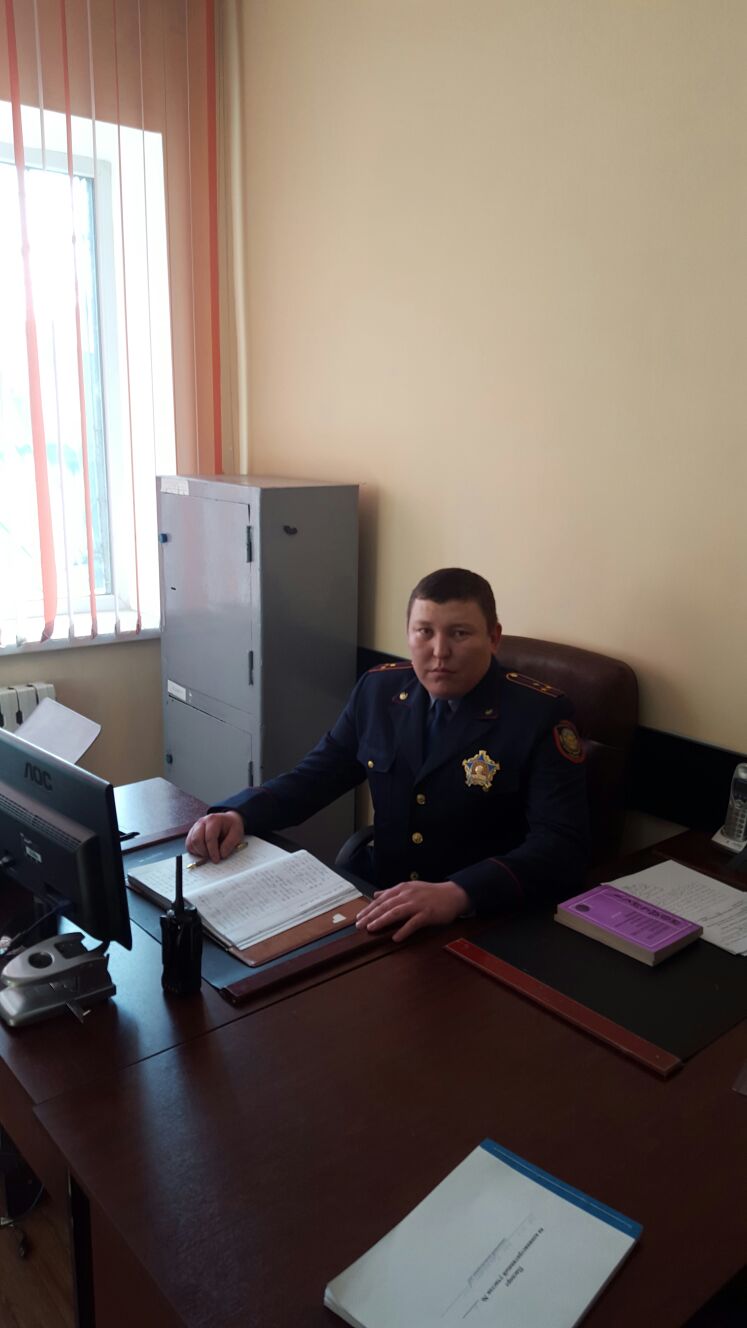 Учаскелік полиция инспекторы полиция аға лейтенантыЖолсеітов Ринат Еркінұлы-------------------------Участковый инспектор полициистарший лейтенант полицииДжолсеитов Ринат Еркинович294593087072480323Котельников  к-сі, Тихов к-сі , Сейфуллина к-сі,  Жансугуров к-сі ,     -------------------------ул.  Котельникова   , ул. Тихова   , ул. Сейфуллина ,  ул. Жансугурова    Жоғары, заңгер------------------ Высшее – юридическое-31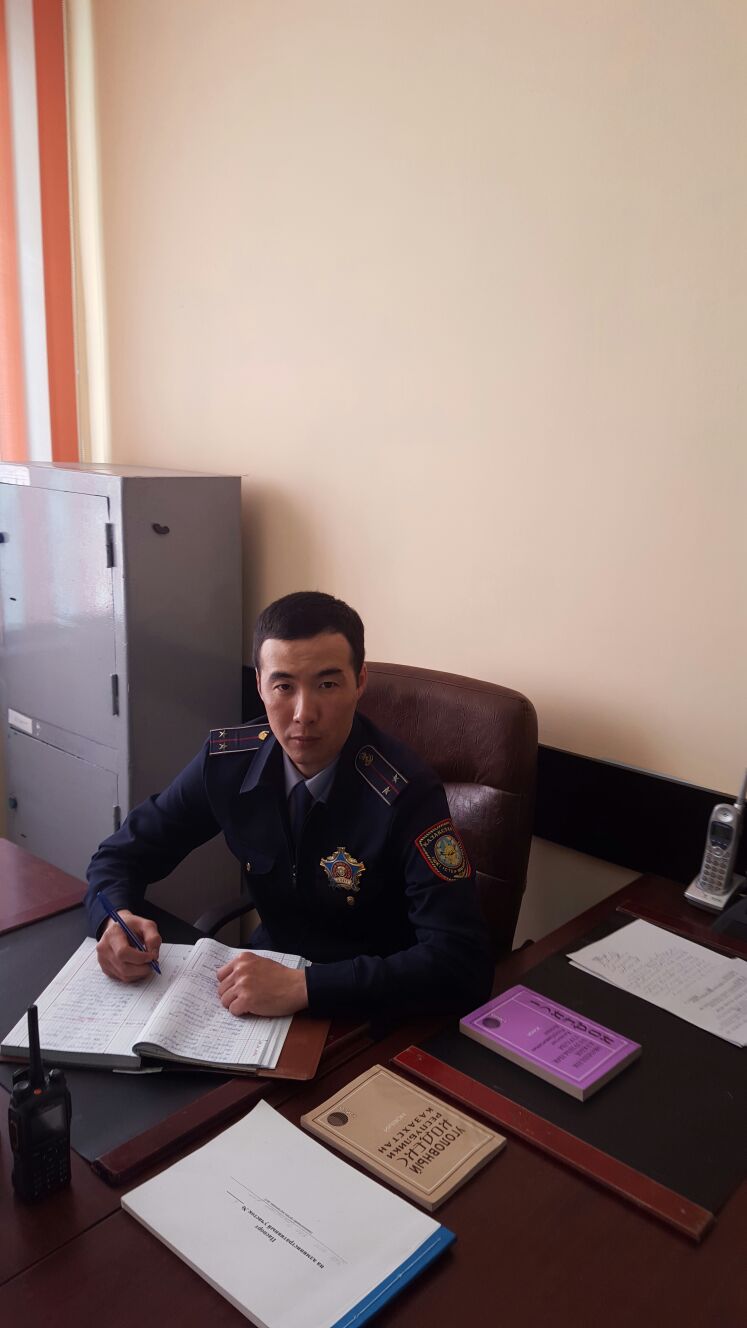 Учаскелік полиция инспекторы полиция лейтенантыҚасымов Дастан Болатбекұлы------------------------участковый инспектор полиции лейтенант полицииКасымов Дастан Болатбекович294593087757722286Декабристов к-сі, Международная   к-сі , Челюскина к-сі, Мопра к-сі  -------------------------ул.  Декабристов , ул. Международная , ул. Челюскина , ул. Мопра Жоғары, заңгер----------------- Высшее – юридическое-32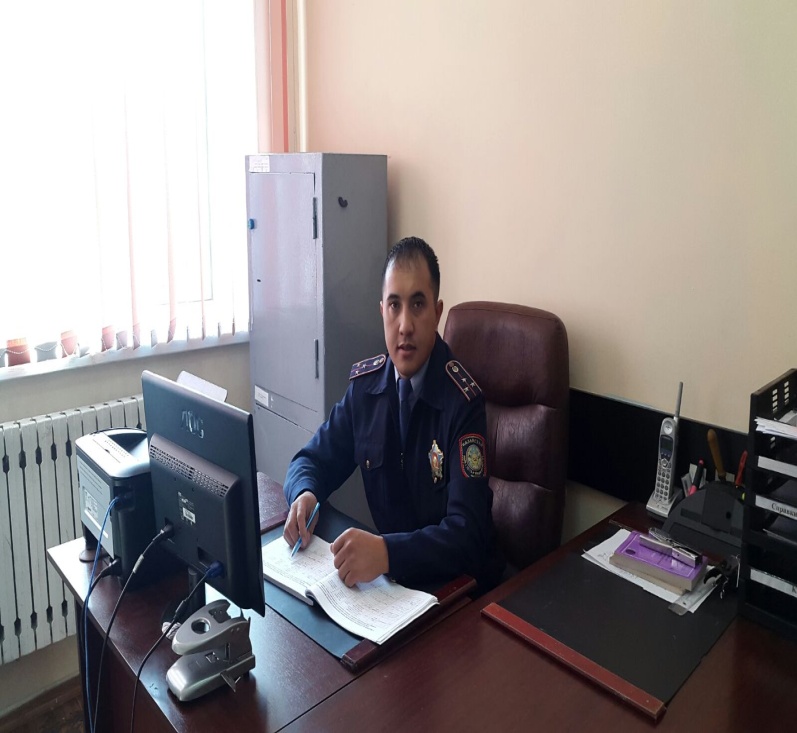 Учаскелік полиция инспекторы полиция аға лейтенантыЖөкенұлы Мұрат------------------------участковый инспектор полициистарший лейтенант полицииЖокенулы Мурат294593087474918303Ақан сері к-сі, Роща баума , Международный  к-сі ,    -------------------------ул. Акан серы  , Роща баума , ул. Международного   Жоғары, заңгер----------------- Высшее – юридическое2013 ж.  ІІД Алғыс хат--------------------------2013г. Благодарственное письмо от ДВД33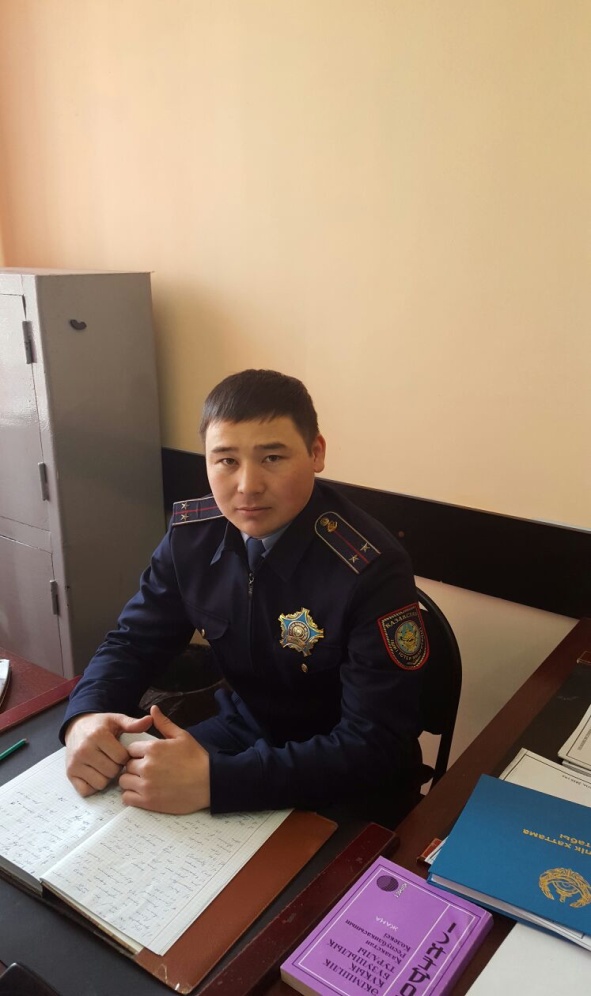 Учаскелік полиция инспекторы полиция лейтенантыСатыбалдиев Шынғыс Исаұлы------------------------участковый инспектор полициилейтенант полицииСатыбалдиев Шынгыс Исаевич294593087026184120Александров  к-сі, Рыскулов  к-сі , Лузина к-сі,  Кочина к-сі ,     -------------------------ул. Александров  , ул. Рыскулова  , ул. Лузина ,  ул. Кочина    Жоғары, заңгер----------------- Высшее – юридическое-34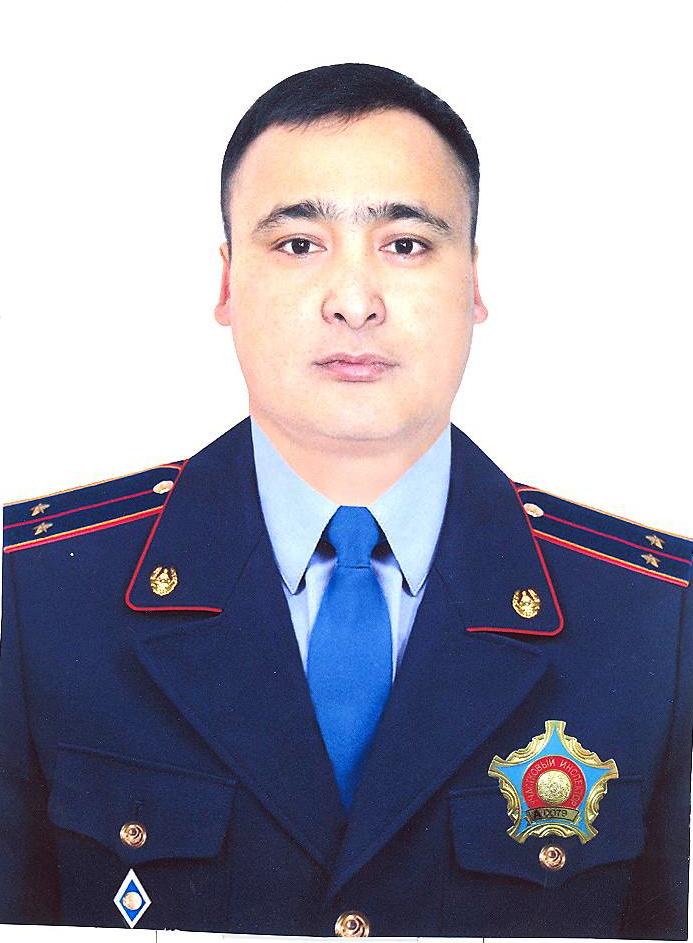 Учаскелік полиция инспекторы полиция лейтенантыИсмаилов Ерлан Азімханұлы------------------------участковый инспектор полициилейтенант полицииИсмаилов Ерлан Азимханович294593087076369896Жумабаев  к-сі,  Ақан сері к-сі, Сейфуллина к-сі ,     -------------------------ул.  Жумабаев,  ул. Акан серы , ул. Сейфуллина   Жоғары, заңгер----------------- Высшее – юридическое-35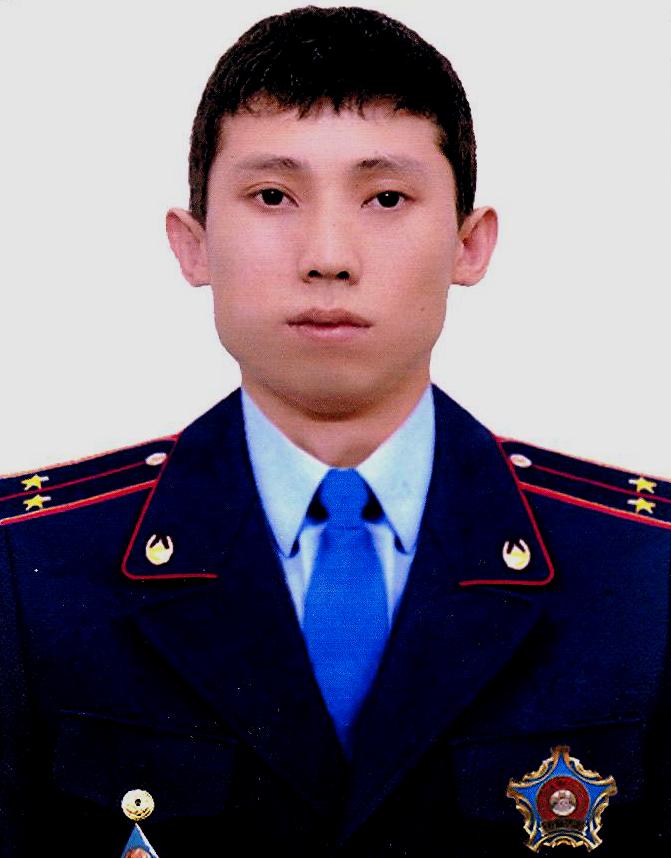 Учаскелік полиция инспекторы полиция лейтенантыНұғманов Әділет Ахытұлы------------------------участковый инспектор полициилейтенант полицииНугманов Адлет Ахытович294593087471421332Международная   к-сі, Котельников   к-сі  -------------------------ул. Международная , ул. Котельникова  Жоғары, заңгер----------------- Высшее – юридическое-№ п/пСурет----------------------фотоЛауазымы, арнаулы атағы, АЖТ------------------------- Должность, звание, Ф.И.О.Қызметтік және ұялы телефондары----------------- номер служебного и сотового телефона Қызмет ету аумағы--------------------Территория обслуживаемого участкаБілімі ------------------Образование Котермелеулер------------------Поощрения36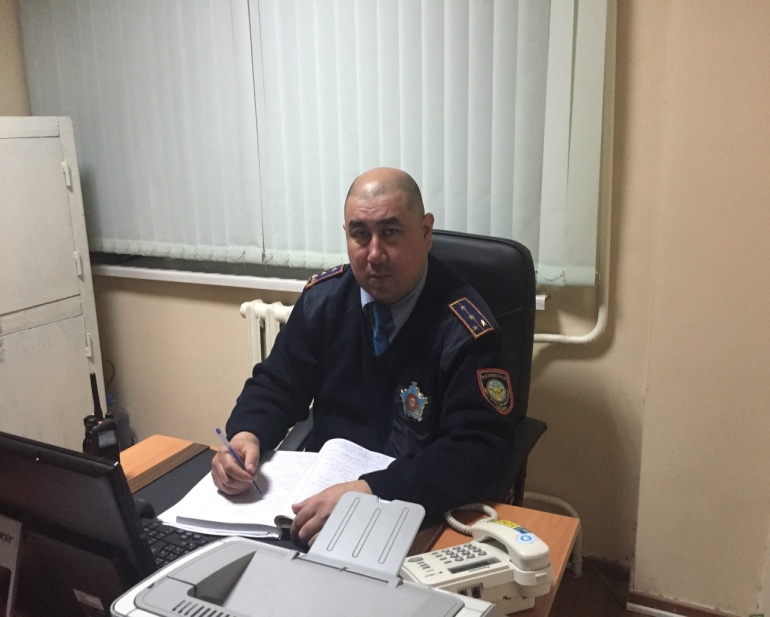 Учаскелік полиция пунктіне жауапты учаскелік полиция инспекторы полиция капитаныЯкупов Сабыржан Тұрсынжанұлы-------------------------Ответственный за организацию деятельности участкового пункта полициикапитан полицииЯкупов Сабыржан Турсунжанович290724087055602226Бекмаханов к-сі, Бейсебаев   к-сі , Зенкович к-сі, Шмидта к-сі  -------------------------ул. Бекмаханов, ул. Бейсебаев, ул. Зенкович, ул. ШмидтаЖоғары, заңгер------------------ Высшее – юридическое2015 ж.  ІІБ Алғыс хат------------------------2015г. Благодарственное письмо от УВД37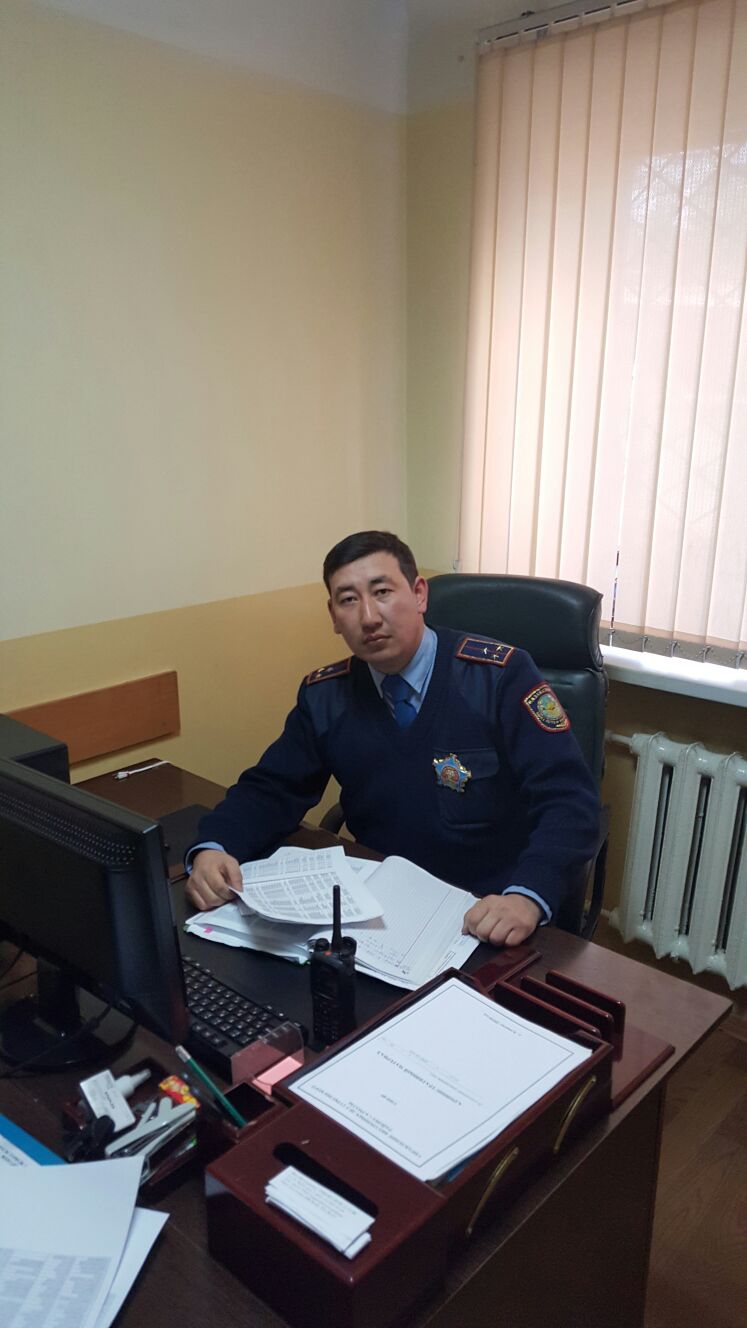 Учаскелік полиция инспекторы полиция аға лейтенантыДұнгенов Асылхан Ахметұлы-------------------------Участковый инспектор полициистарший лейтенант полицииДунгенов Асылхан Ахметович290724087026210115Бекмаханов к-сі, Бейсебаев   к-сі , Зенкович к-сі, Волгоградский к-сі  -------------------------ул. Бекмаханов, ул. Бейсебаев, ул. Зенкович, ул. ВолгоградскаяЖоғары, заңгер------------------ Высшее – юридическое-38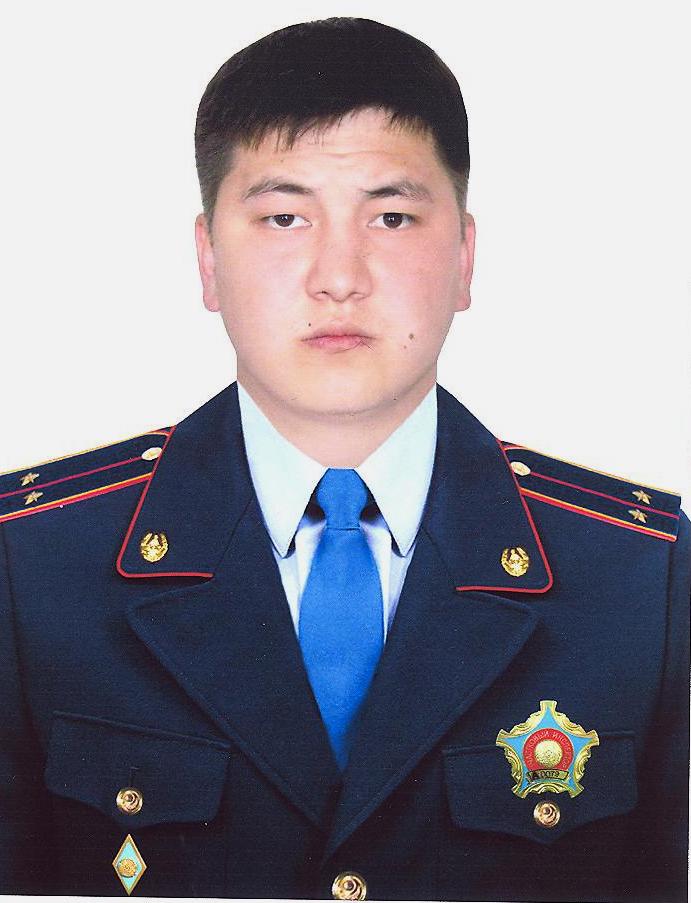 Учаскелік полиция инспекторы полиция лейтенантыСабралиев Жәнібек Әлиұлы-------------------------Участковый инспектор полициилейтенант полицииСабралиев Жанибек Алиулы290724087023208814Волградский к-сі, Бекмаханова к-сі , Перонная к-сі, Заветная к-сі  -------------------------ул. Волградский, ул. Бекмаханова, ул. Перонная, ул. ЗаветнаяЖоғары, заңгер------------------ Высшее – юридическое-39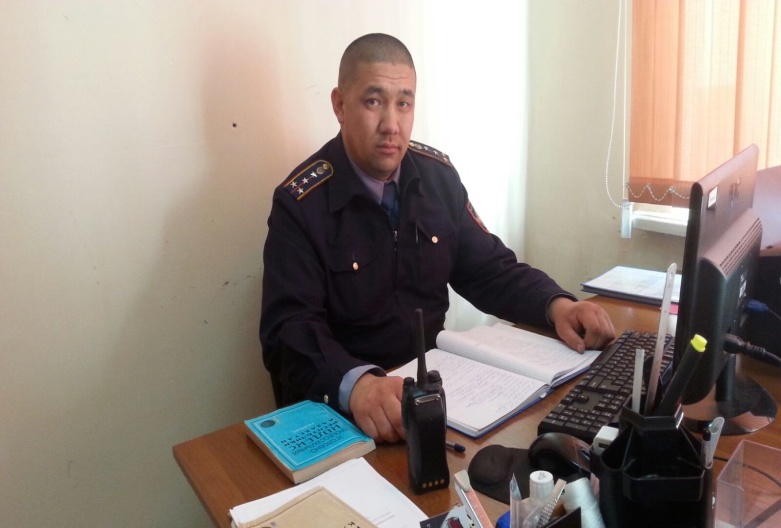 Учаскелік полиция инспекторы полиция аға лейтенантыДәрібаев Саулебек Оспанұлы-------------------------Участковый инспектор полициистарший лейтенант полицииДарибаев Саулебек Оспанович290724087476201203Бекмаханов к-сі, Бейсебаев   к-сі , Зенкович к-сі, Шмидта к-сі  -------------------------ул. Бекмаханов, ул. Бейсебаев, ул. Зенкович, ул. ШмидтаЖоғары, заңгер------------------ Высшее – юридическое2009 ж.  ІІД Алғыс хат2015 ж.  ІІБ Алғыс хат------------------------2009г. Благодарственное письмо от УВД2015г. Благодарственное письмо от УВД40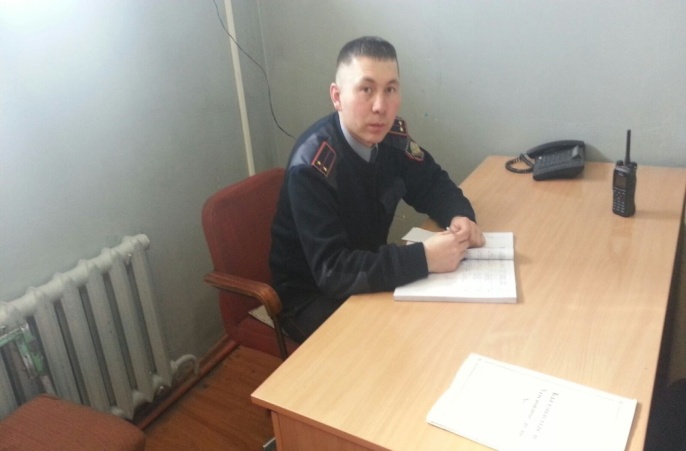 Учаскелік полиция инспекторы полиция лейтенантыЖайлыбаев Жандос Көбейұлы------------------------участковый инспектор полиции лейтенант полицииЖайлыбаев Жандос Кобеевич290724087788957039Волградский к-сі, Бейсебаева к-сі , Перонная к-сі  -------------------------ул. Волградский, ул. Бейсебаева, ул. ПероннаяЖоғары, заңгер----------------- Высшее – юридическое-№ п/пСурет----------------------фотоЛауазымы, арнаулы атағы, АЖТ------------------------- Должность, звание, Ф.И.О.Қызметтік және ұялы телефондары----------------- номер служебного и сотового телефона Қызмет ету аумағы--------------------Территория обслуживаемого участкаБілімі ------------------Образование Котермелеулер------------------Поощрения41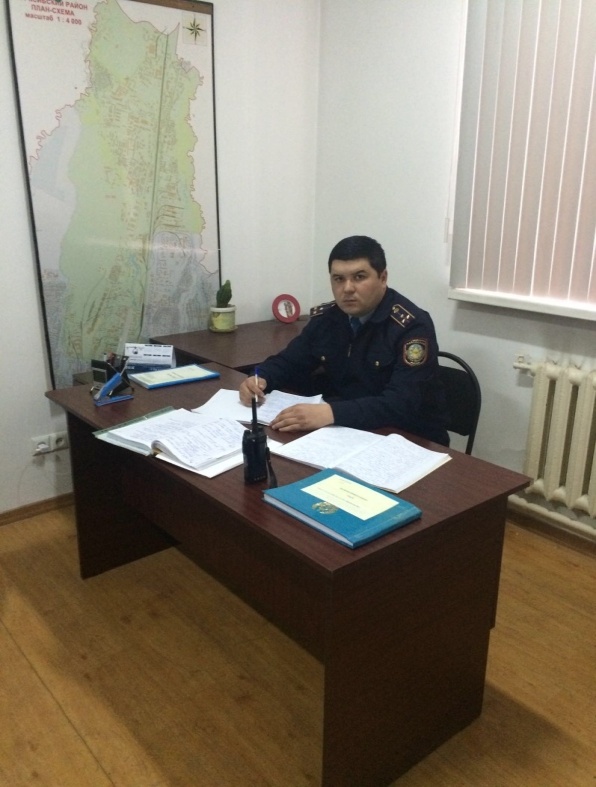 Учаскелік полиция пунктіне жауапты учаскелік полиция инспекторы полиция аға лейтенантыКөлбаев Бақыт Тұрғанбекұлы-------------------------Ответственный за организацию деятельности участкового пункта полициистарший лейтенант полицииКульбаев Бакыт Турганбекович232938087013730730Бекмаханова к-сі , Свободная к-сі  ------------------------ул. Бекмаханова, ул. СвободнаяЖоғары, заңгер------------------ Высшее – юридическое2013 ж.  ІІБ Алғыс хат------------------------2013 г. Благодарственное письмо от УВД42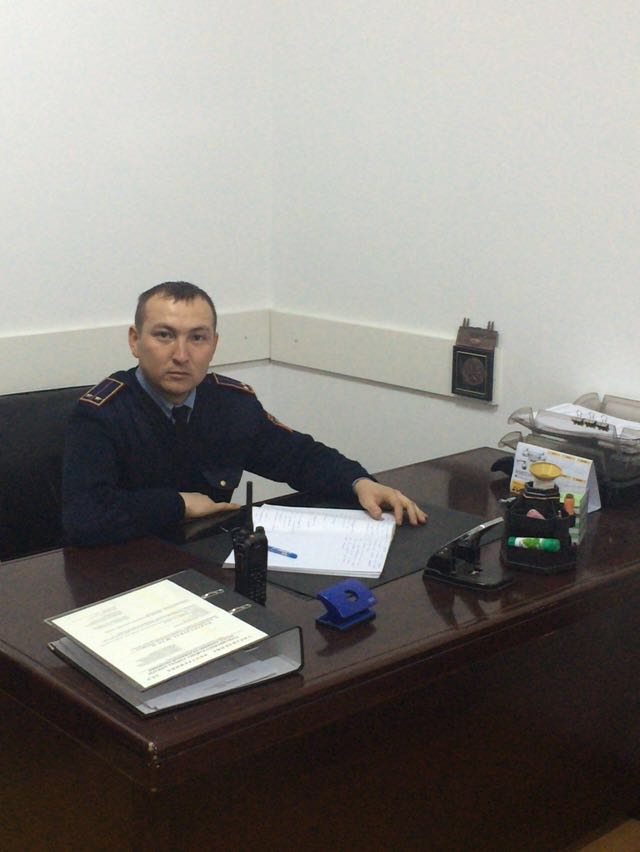 Учаскелік полиция инспекторы полиция лейтенантыНұрелбаев Ержан Болат-Әліұлы-------------------------Участковый инспектор полициилейтенант полицииНурельбаев Ержан Болат-Алиевич232938087051896284Суюнбай к-сі, СМУ а-ы, Покровка а-у, Илийский Тракт  ------------------------ул. Суюнбай, пос.СМУ, пос. Покровка, Илийский ТрактЖоғары, заңгер------------------ Высшее – юридическое-43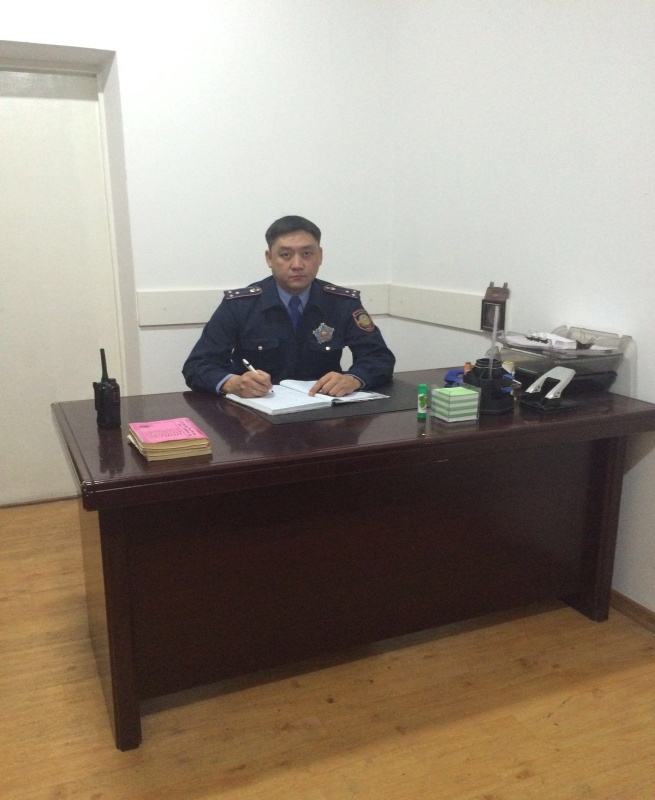 Учаскелік полиция инспекторы полиция аға лейтенантыӨтелбаев Мұрат Калиакперұлы---------------------------Участковый инспектор полициистарший лейтенант полицииУтельбаев Мурат Калиакперович232938087078567975Суюнбай к-сі, СМУ а-ы, Покровка а-у, Илийский Тракт  ------------------------ул. Суюнбай, пос.СМУ, пос. Покровка, Илийский ТрактЖоғары, заңгер------------------ Высшее – юридическое2012 ж.  ІІБ Алғыс хат------------------------2012 г. Благодарственное письмо от УВД44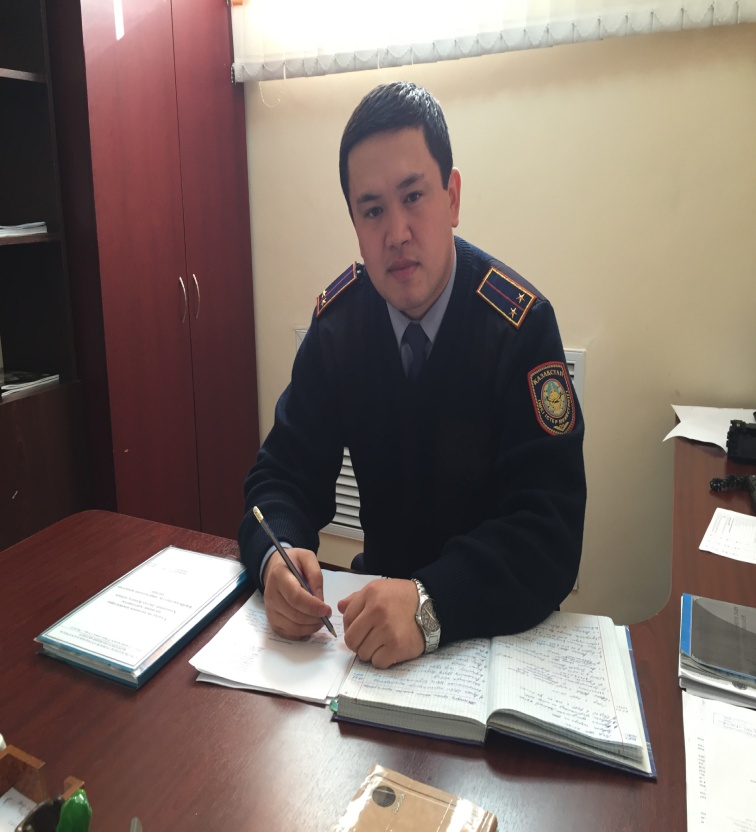 Учаскелік полиция инспекторы полиция лейтенантыҚайынбай Дастан Қанатұлы-------------------------Участковый инспектор полициилейтенант полицииКайынбай Дастан Канатулы232938087012714335Алмерек ы/а  ------------------------мкр. АлмерекЖоғары, заңгер------------------ Высшее – юридическое-45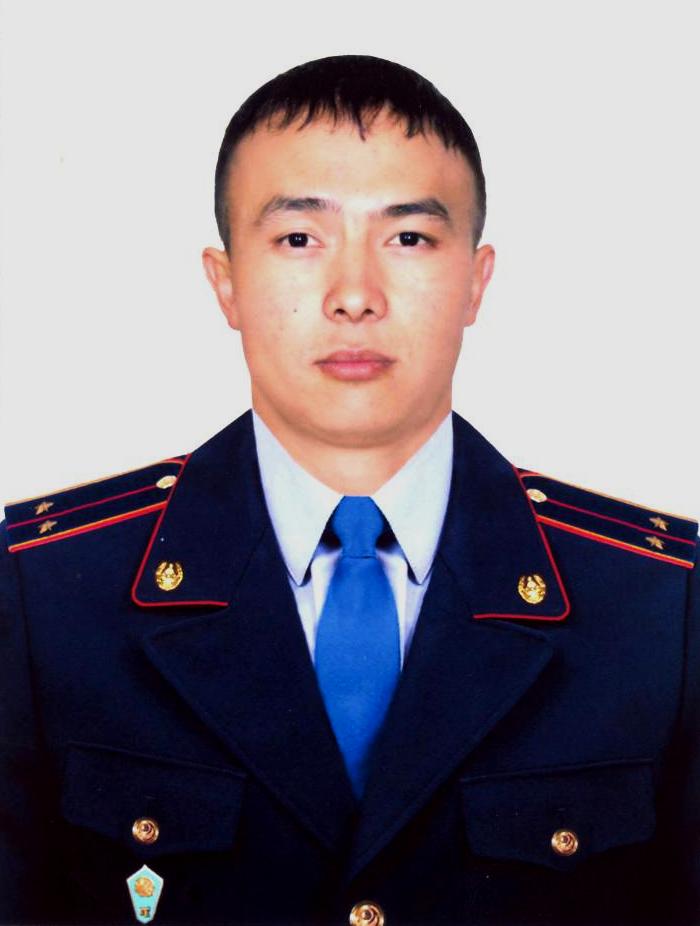 Учаскелік полиция инспекторы полиция лейтенантыАйтқожа Бауыржан Нұрболатұлы-------------------------Участковый инспектор полициилейтенант полицииАйткожа Бауыржан Нурболатулы232938087026780222Суюнбай к-сі, 16 ә/қ, 13ә/қ  ------------------------ул. Суюнбай, 16 в/г, 13 в/гЖоғары, заңгер------------------ Высшее – юридическое-№ п/пСурет----------------------фотоЛауазымы, арнаулы атағы, АЖТ------------------------- Должность, звание, Ф.И.О.Қызметтік және ұялы телефондары----------------- номер служебного и сотового телефона Қызмет ету аумағы--------------------Территория обслуживаемого участкаБілімі ------------------Образование Котермелеулер------------------Поощрения46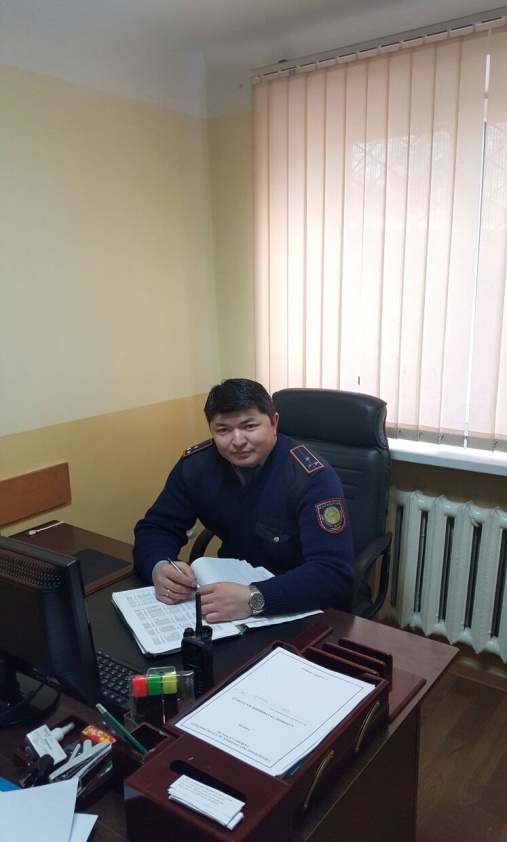 Учаскелік полиция пунктіне жауапты учаскелік полиция инспекторы полиция аға лейтенантыНұрқабеков Карлен Бақытжанұлы-------------------------Ответственный за организацию деятельности участкового пункта полициистарший лейтенант полицииНуркабеков Карлен Бакытжанович252-94-6487478153667Алтай-2 ы/а, Зимняя к-сі, Гризодубов к-сі, Домровский к-сі  ------------------------мкр. Алтай-2, ул. Зимняя, ул. Гризодубова, ул. Домбровского   Жоғары, заңгер------------------ Высшее – юридическое2015 ж.  ІІБ Алғыс хат------------------------2015г. Благодарственное письмо от УВД47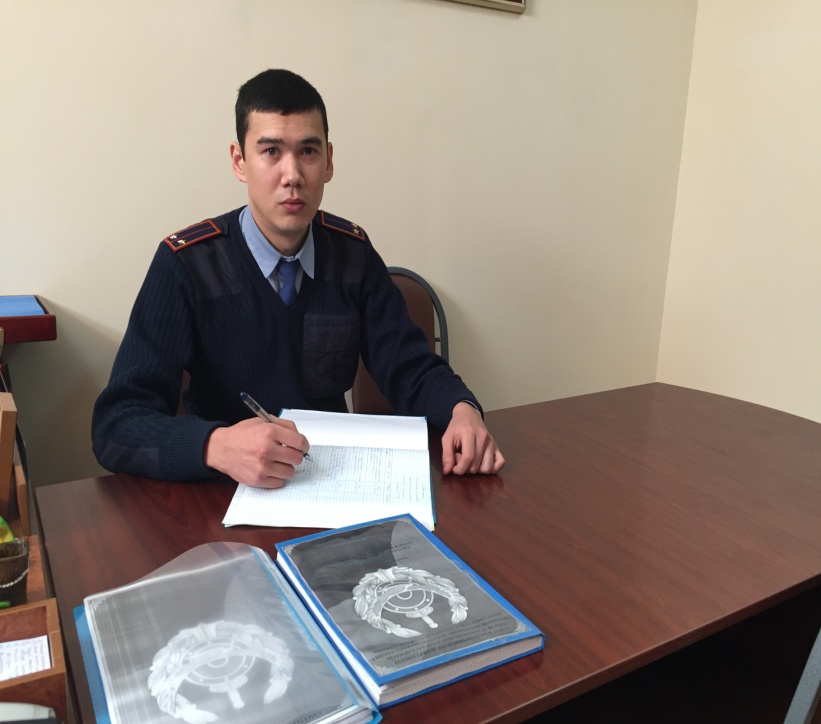 Учаскелік полиция инспекторы полиция лейтенантыАйнақұлов Елдос Жумайұлы-------------------------Участковый инспектор полициилейтенант полицииАйнакулов Елдос Жуматаевич252-94-6487077979922Жұлдыз-1 ы/а  ------------------------мкр. Жулдыз-1Жоғары, заңгер------------------ Высшее – юридическое-48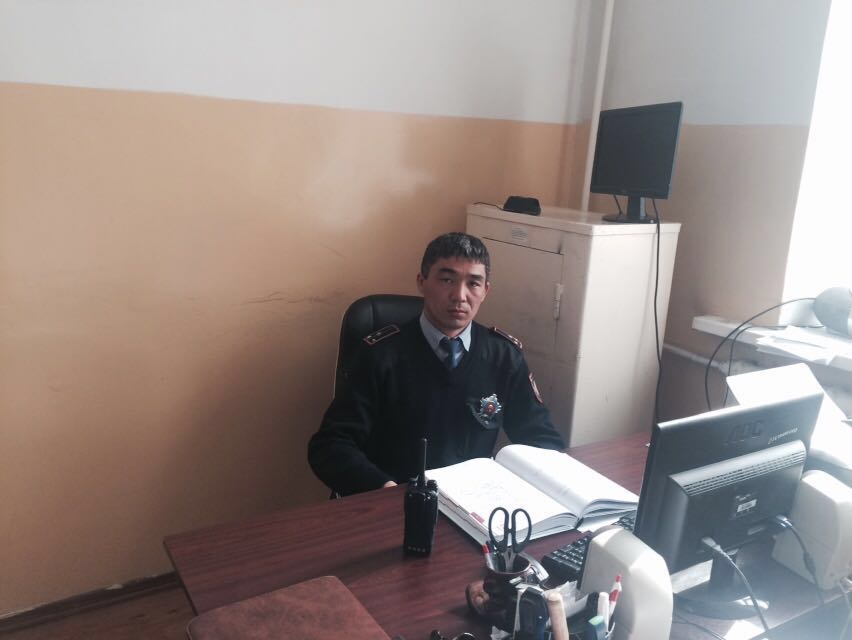 Учаскелік полиция инспекторы полиция аға лейтенантыМомбаев Дүман Қуатұлы-------------------------Участковый инспектор полициистарший лейтенант полицииМомбаев Думан Куатулы252946487087702324Жұлдыз-2 ы/а  ------------------------мкр. Жулдыз-2Жоғары, заңгер------------------ Высшее – юридическое2015 ж.  ІІБ Алғыс хат------------------------2015г. Благодарственное письмо от УВД49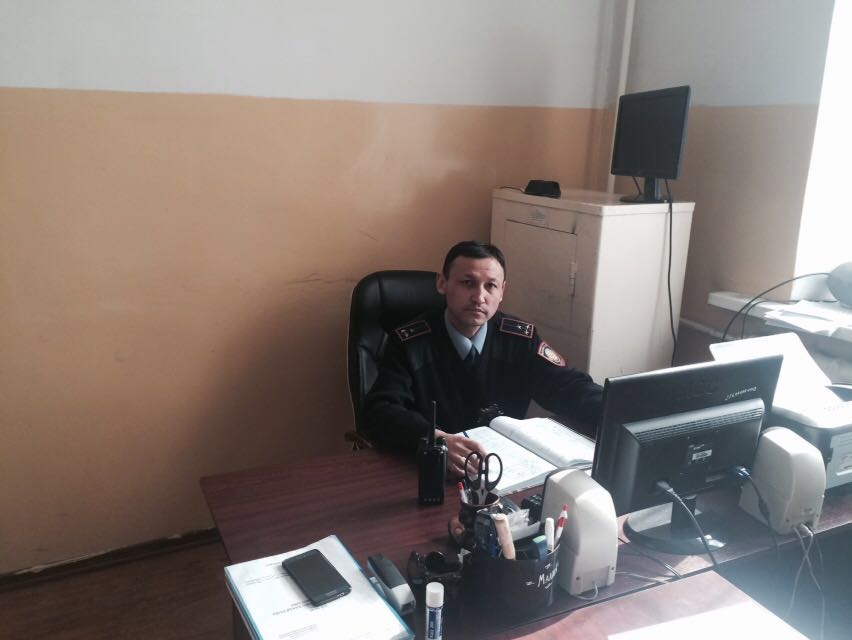 Учаскелік полиция инспекторы полиция аға лейтенантыБилеров Алтай Набиханұлы-------------------------Участковый инспектор полициистарший лейтенант полицииБилеров Алтай Набиханулы252946487073846757Жұлдыз-1 ы/а  ------------------------мкр. Жулдыз-1Жоғары, заңгер------------------ Высшее – юридическое2015 ж.  ІІБ Алғыс хат-------------------2015г. Благодарственное письмо от УВД50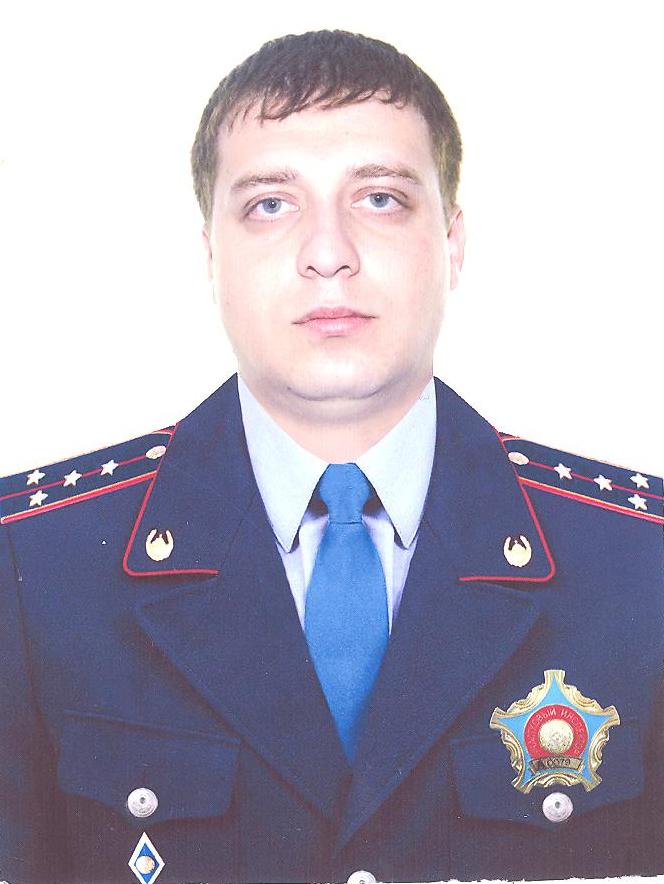 Учаскелік полиция инспекторы полиция капитаныТатарханов Апти Хумитович-------------------------Участковый инспектор полициикапитан полицииТатарханов Апти Хумитович252946487014434333Дөнентаев к-сі  ------------------------ул. ДунентаеваЖоғары, заңгер------------------ Высшее – юридическое2014 ж.  ІІД Алғыс хат------------------------2014г. Благодарственное письмо от ДВД51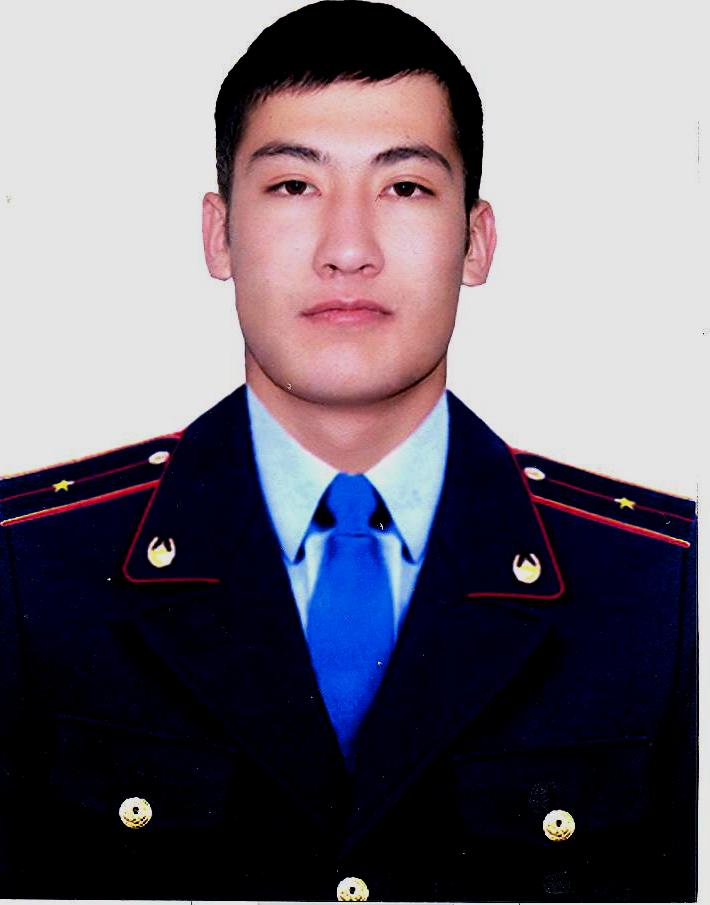 Учаскелік полиция инспекторы полиция кіші лейтенантыӨтелов Нағашбек Айтқожаұлы-------------------------Участковый инспектор полициимладший лейтенант полицииУтелов Нагабек Айтхожаевич252946487472871347Дөнентаев к-сі, Домбровский к-сі  ------------------------ул. Дунентаева, ул. ДомбровскогоЖоғары, заңгер------------------ Высшее – юридическое-№ п/пСурет----------------------фотоЛауазымы, арнаулы атағы, АЖТ------------------------- Должность, звание, Ф.И.О.Қызметтік және ұялы телефондары----------------- номер служебного и сотового телефона Қызмет ету аумағы--------------------Территория обслуживаемого участкаБілімі ------------------Образование Котермелеулер------------------Поощрения52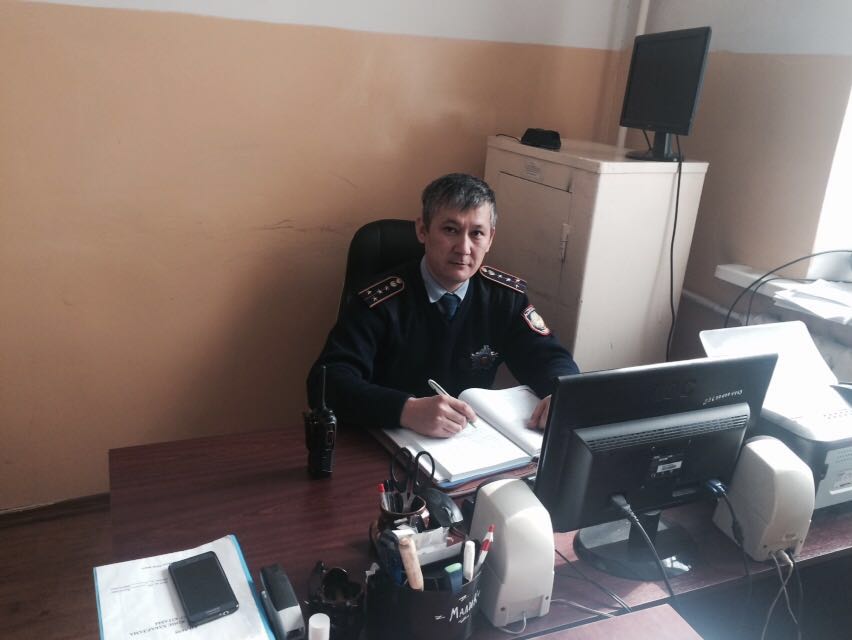 Учаскелік полиция пунктіне жауапты учаскелік полиция инспекторы полиция капитаныМұсаев Нұрлан Ділдаханұлы-------------------------Ответственный за организацию деятельности участкового пункта полициикапитан полицииМусаев Нурлан Дильдаханович252-94-6487072270744Захаров к-сі, Кубеев к-сі, Новокузнецкий к-сі, Суонио к-сі, Собинов к-сі  ------------------------ул. Захаров, ул. Кубеев, ул. Новокузнецкий, ул. Суонио, ул.Собинов Жоғары, заңгер------------------ Высшее – юридическое-53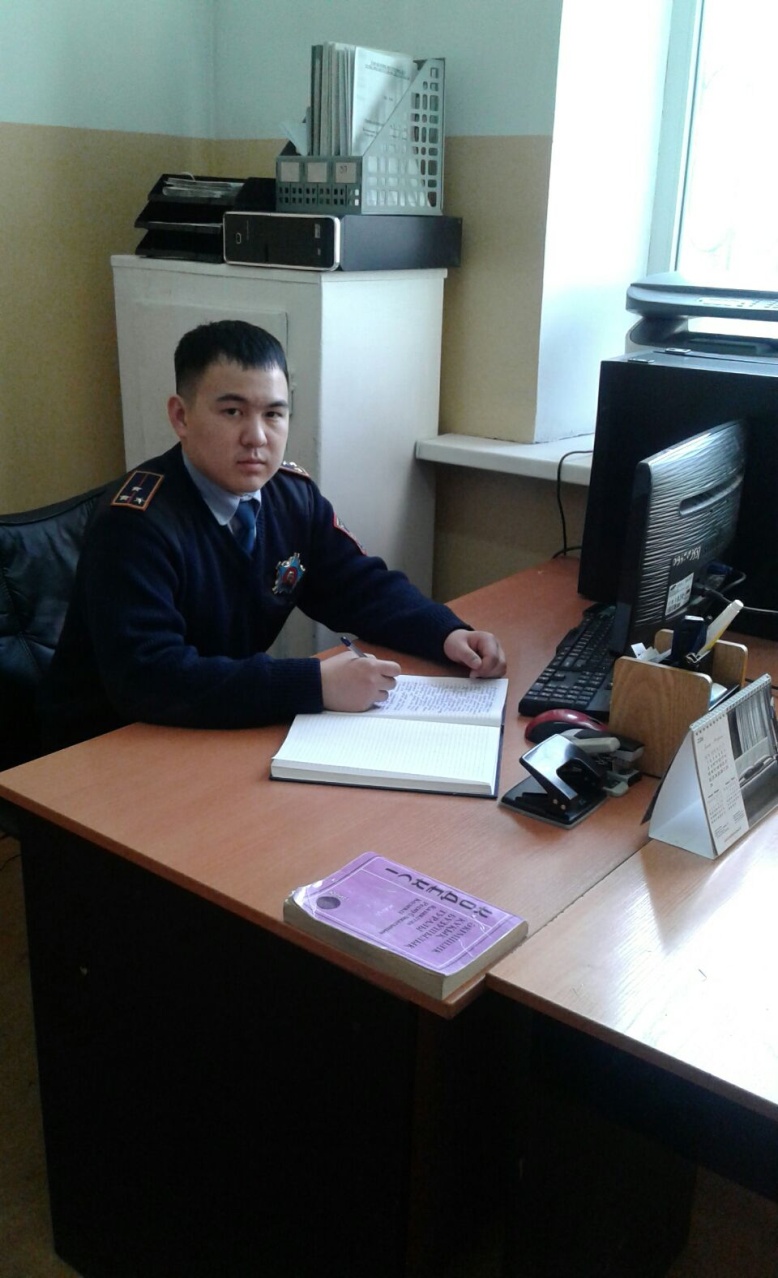 Учаскелік полиция инспекторы полиция лейтенантыКим Владимир Андреевич---------------------------Участковый инспектор полициилейтенант полицииКим Владимир Андреевич252-94-6487472226649Алтай ы/а, Наманганская к-сі, Майлина к-сі  ------------------------мкр. Алтай, ул. Наманганская,  ул. МайлинаЖоғары, заңгер------------------ Высшее – юридическое-54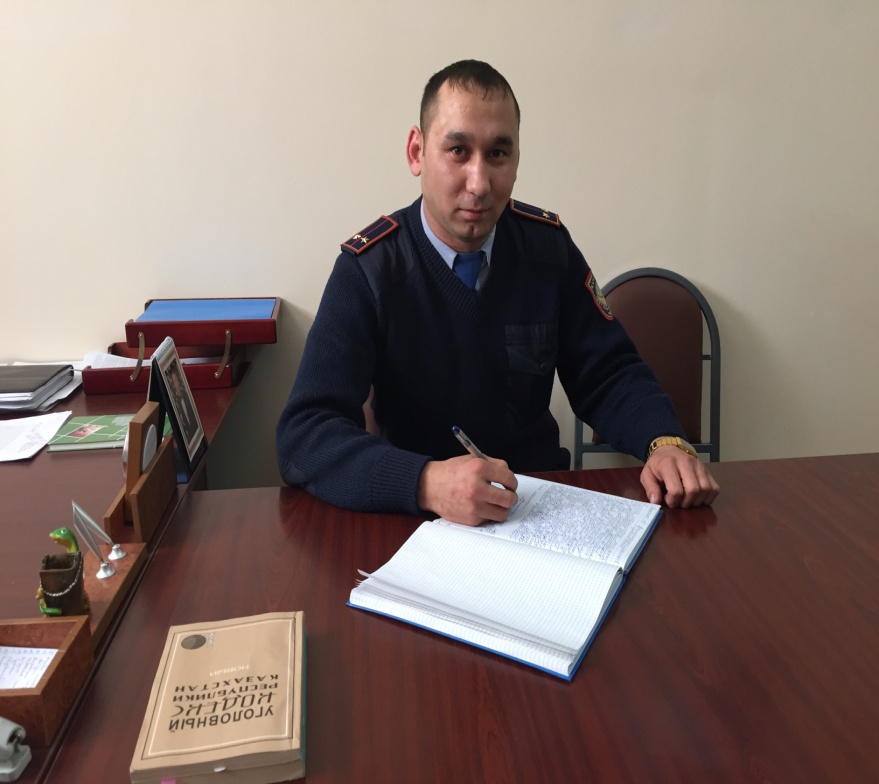 Учаскелік полиция инспекторы полиция лейтенантыӘлімбетов Нұрбек Сәлімұлы-------------------------Участковый инспектор полициилейтенант полицииАлимбетов Нурбек Салимович252946487475099698Магнитная к-сі, Заславский к-сі, Цандер к-сі, Житомирский к-сі  ------------------------ул. Магнитная, ул. Заславского, ул. Цандера, ул. Житомирского   Жоғары, заңгер------------------ Высшее – юридическое-55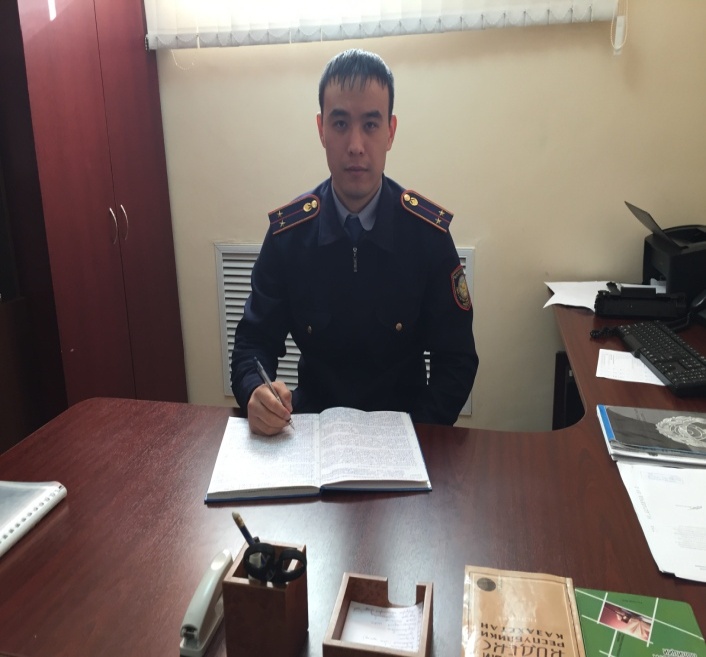 Учаскелік полиция инспекторы полиция лейтенантыӘбеков Азамат Әлімғалиұлы-------------------------Участковый инспектор полициилейтенант полицииАбеков Азамат Алимгалиулы252946487083031707Алтай ы/а, Наманганская к-сі,  ------------------------мкр. Алтай, ул. НаманганскаяЖоғары, заңгер------------------ Высшее – юридическое-56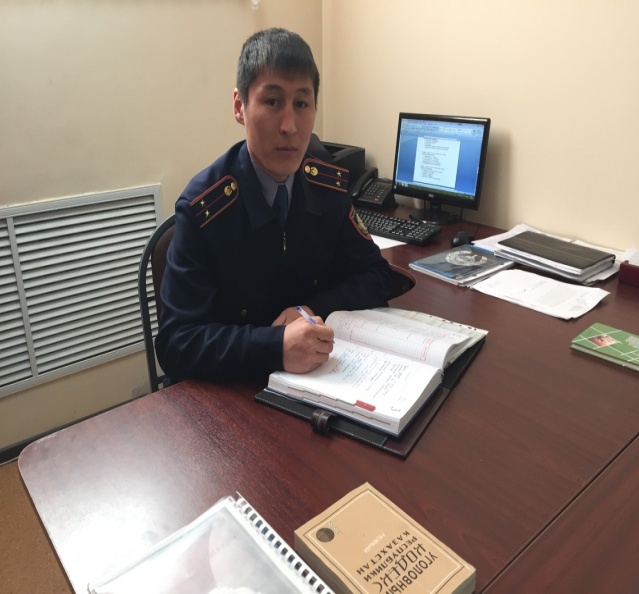 Учаскелік полиция инспекторы полиция лейтенантыДәулетов Мақсат Қалдыбайұлы-------------------------Участковый инспектор полициилейтенант полицииДаулетов Максат Калдыбаевич252946487785540689Асылбеков к-сі, Соболев к-сі, Сарымолдай к-сі, Иванов к-сі  ------------------------ул. Асылбекова,  ул. Соболева, ул. Сарымолдай, ул. ИвановаЖоғары, заңгер------------------ Высшее – юридическое-№ п/пСурет----------------------фотоЛауазымы, арнаулы атағы, АЖТ------------------------- Должность, звание, Ф.И.О.Қызметтік және ұялы телефондары----------------- номер служебного и сотового телефона Қызмет ету аумағы--------------------Территория обслуживаемого участкаБілімі ------------------Образование Котермелеулер------------------Поощрения57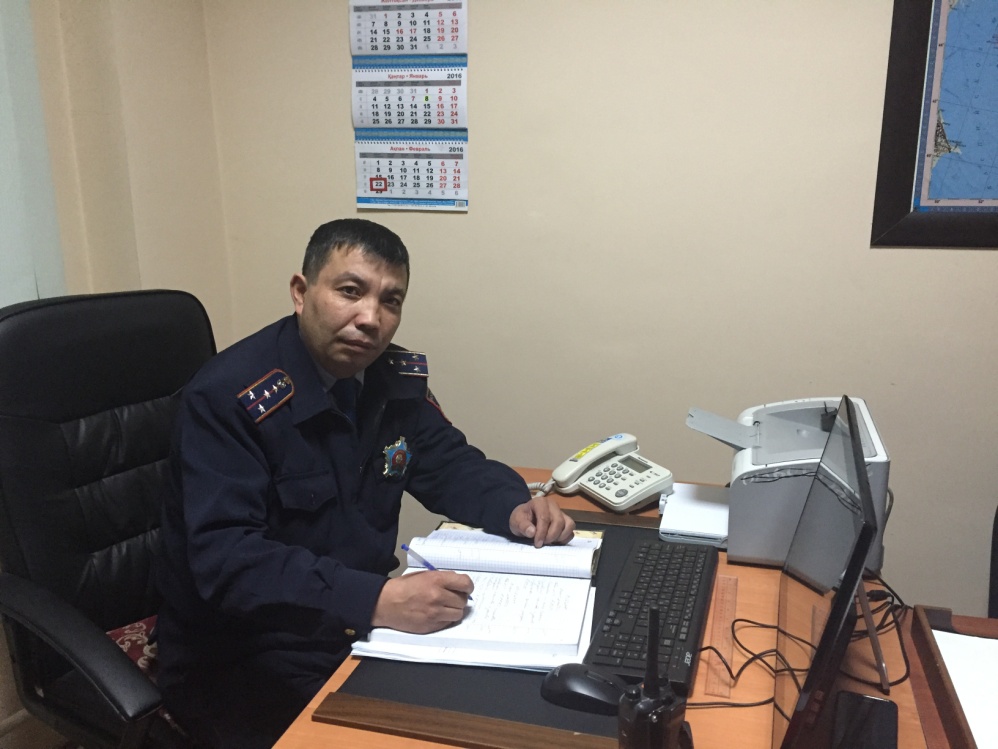 Учаскелік полиция пунктіне жауапты учаскелік полиция инспекторы полиция капитаныЕстемесов Әлім Сәбитұлы-------------------------Ответственный за организацию деятельности участкового пункта полициикапитан полицииЕстемесов Алим Сабитович399817187071142596Маяк а-ы, Авиатор а-ы, Утемисов к-сі--------------------------пос. Маяк, пос. Авиатор, ул. УтемисоваЖоғары, заңгер------------------ Высшее – юридическое2014 ж.  ІІБ Алғыс хат------------------------2014г. Благодарственное письмо от УВД58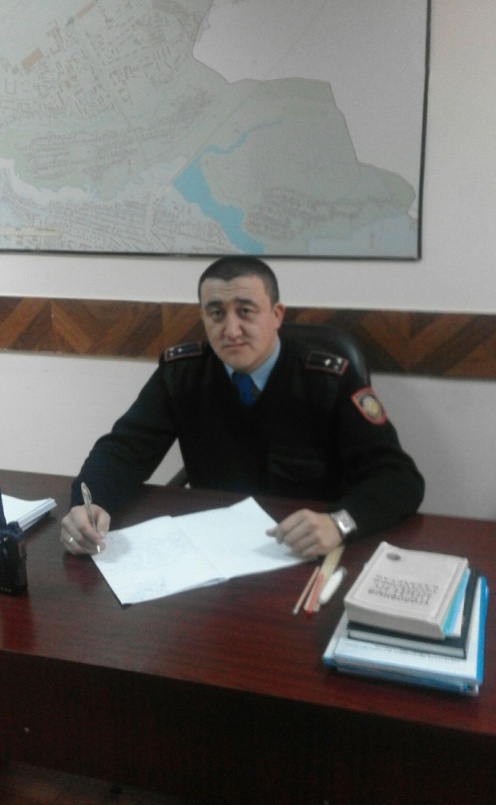 Учаскелік полиция инспекторы полиция аға лейтенантыСейдағазиев Самат Әсірәліұлы-------------------------Участковый инспектор полициистарший лейтенант полицииСейдагазиев Самат Асиралиевич399817187077048283Огарев к-сі, Ахметов к-сі, Байрон к-сі, Майлин к-сі--------------------------ул. Огарева, ул. Ахметова, ул. Байрона, ул. МайлинаЖоғары, заңгер------------------ Высшее – юридическое-59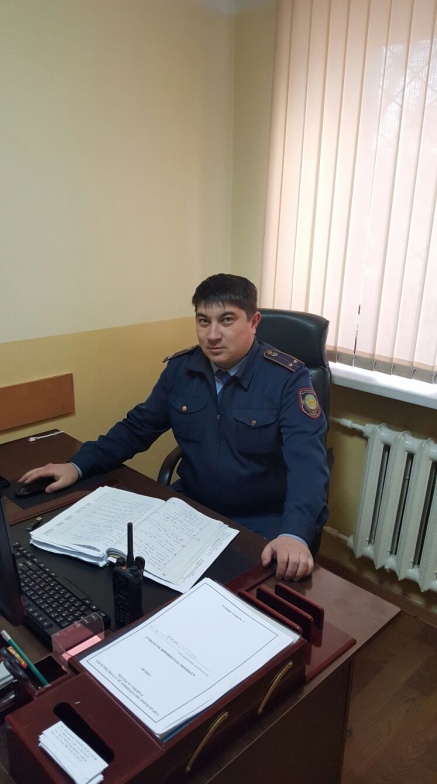 Учаскелік полиция инспекторы полиция лейтенантыОрақбаев Жасұлан Еркінұлы-------------------------Участковый инспектор полициилейтенант полицииОракбаев Жасулан Еркинович399817187071337783Майлина к-сі, Кубеева к-сі, Суонио к-сі, --------------------------УЛ. Майлина, ул. Кубеева, ул. СурниоЖоғары, заңгер------------------ Высшее – юридическое-60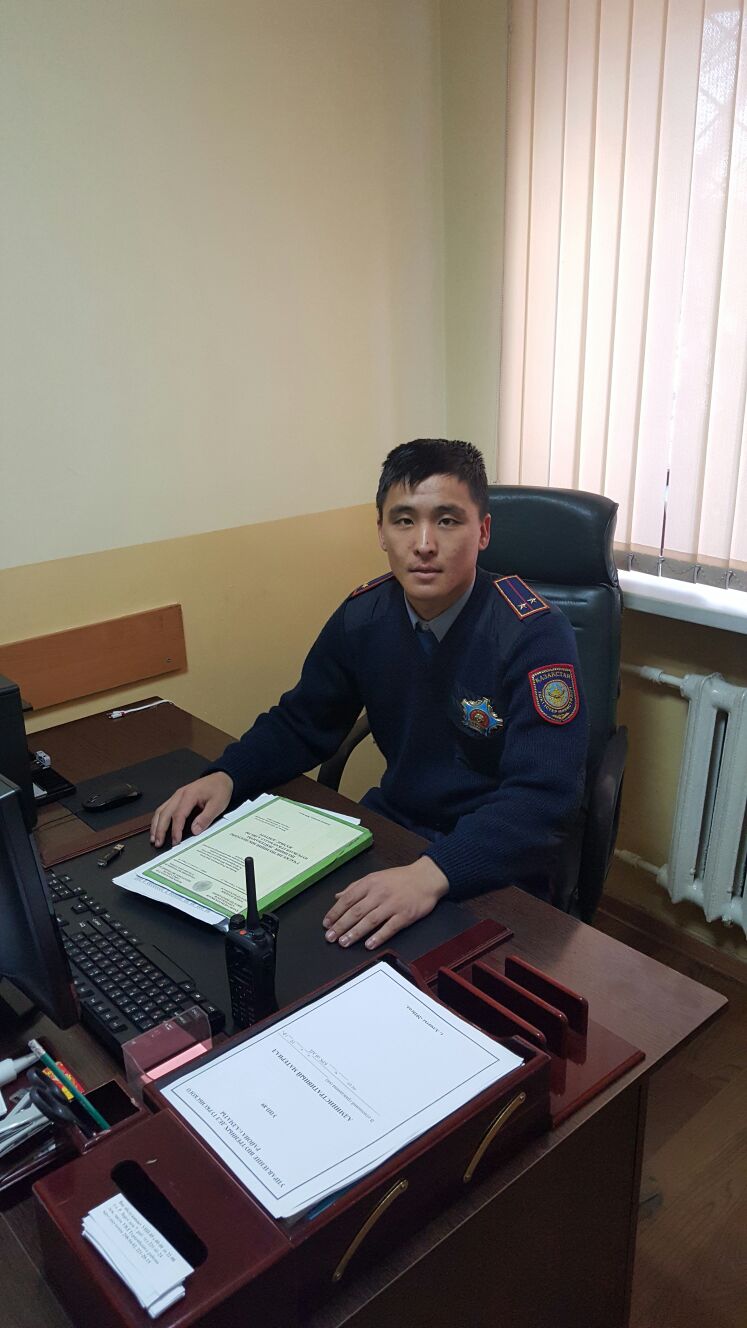 Учаскелік полиция инспекторы полиция лейтенантыҰзакбаев Абылай Мұратұлы-------------------------Участковый инспектор полициилейтенант полицииУзакбаев Абылай Муратулы399817187073846757Абай к-сі, Жамбыл к-сі, Қонаев к-сі, Хамраев к-сі--------------------------ул. Абая, ул. Жамбыла, ул. Конаева, ул. ХамраеваЖоғары, заңгер------------------ Высшее – юридическое-61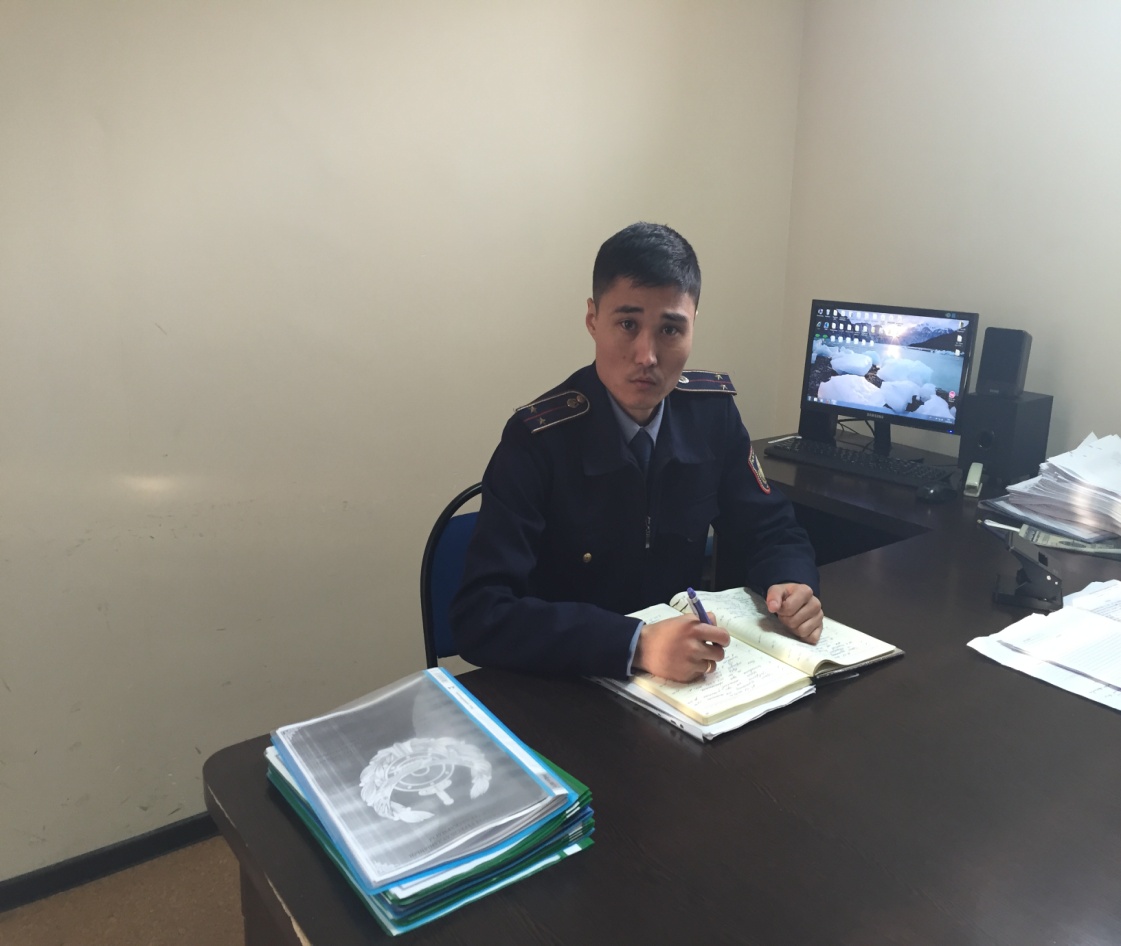 Учаскелік полиция инспекторы полиция лейтенантыЖаппаров Ерлан Ержанұлы-------------------------Участковый инспектор полициилейтенант полицииЖаппаров Ерлан Ержанулы399817187027525533Тукая к-сі, Березовая к-сі, Кубеева к-сі----------------------------Ул. Тукая, ул. Березовая, ул. КубееваЖоғары, заңгер------------------ Высшее – юридическое-